ИЗВЕЩЕНИЕ О ЗАКУПКЕна проведение запроса предложений на право заключения договора на выполнение работ по разработке проектной документации для организации участка производства трансдермальных терапевтических системна объекте ФГУП «Московский эндокринный завод»№ 23/16г. Москва 											29 июля 2016 г.ФГУП «Московский эндокринный завод» настоящим приглашает к участию в процедуре закупки путем запроса предложений на право заключения договора на выполнение работ по разработке проектной документации для организации участка производства трансдермальных терапевтических систем на объекте ФГУП «Московский эндокринный завод» и в соответствии с Положением о закупке товаров, работ и услуг для нужд ФГУП «Московский эндокринный завод» от 16.11.2015г., Гражданским кодексом Российской Федерации, Федеральным законом от 18.07.2011 № 223-ФЗ "О закупках товаров, работ, услуг отдельными видами юридических лиц" извещает: И.о. директора                                                                                                          О.В. МартыноваУТВЕРЖДАЮИ.о директора ФГУП «Московскийэндокринный завод»______________О.В. Мартынова	       «____» ______________ 2016 г.ДОКУМЕНТАЦИЯ О ЗАКУПКЕ на проведение запроса предложений на право заключения договора на выполнение работ по разработке проектной документации  для организации участка производства трансдермальных терапевтических систем на объекте ФГУП «Московский эндокринный завод»№ 23/16Москва2016 г.Термины и определенияЗакупка – приобретение товаров, работ, услуг для нужд заказчика.Процедура закупки – способ закупки, предусмотренный положением о закупке, регламентирующий деятельность заказчика по выбору поставщика (подрядчика, исполнителя) с целью приобретения у него товаров (работ, услуг).Заказчик – юридическое лицо, в интересах и за счет средств которого осуществляется закупка– ФГУП «Московский эндокринный завод».Организатор закупки – юридическое или физическое лицо, которое действует на основании договора с заказчиком и выступает от имени заказчика при осуществлении процедуры закупки.Участник закупки – любое юридическое лицо или несколько юридических лиц, выступающих на стороне одного участника закупки, независимо от организационно-правовой формы, формы собственности, места нахождения и места происхождения капитала либо любое физическое лицо или несколько физических лиц, выступающих на стороне одного участника закупки, в том числе индивидуальный предприниматель или несколько индивидуальных предпринимателей, выступающих на стороне одного участника закупки, которые соответствуют требованиям, установленным настоящей документацией о закупке. Комиссия – комиссия, созданная заказчиком, для осуществления отдельных функций при проведении процедуры закупки. Единая информационная система (ЕИС) – система в сфере закупок товаров, работ, услуг.Положение о закупке - правовой акт заказчика, регламентирующий правила закупки. Положение о закупке размещено в Единой информационной системе в сфере закупок.Документация о закупке – настоящая документация, утвержденная заказчиком, и содержащая сведения предусмотренные законодательством Российской Федерации и положением о закупке. Заявка на участие в закупке – письменное подтверждение участника закупки его согласия участвовать в процедуре закупки на условиях, указанных в извещении о проведении закупки и в настоящей документации о закупке. Лот – определенная извещением о закупке и настоящей документацией о закупке продукция, закупаемая по одной процедуре закупке, обособленная заказчиком в отдельную закупку в целях рационального и эффективного расходования денежных средств и развития добросовестной конкуренции. СВЕДЕНИЯ О ПРОВОДИМОЙ ПРОЦЕДУРЕ ЗАКУПКИ
ФОРМЫ ДЛЯ ЗАПОЛНЕНИЯ УЧАСТНИКАМИ ЗАКУПКИОПИСЬ ДОКУМЕНТОВОПИСЬ ДОКУМЕНТОВ,представляемых для участия в закупкена право заключения договора на ____________________________Настоящим ____________________________________________ подтверждает, что для участия в                                (наименование участника закупки)закупке на право заключения _______ (указать наименование предмета договора) направляются нижеперечисленные документы.
Руководитель участника закупки (или уполномоченный представитель)	______________ (Фамилия И.О.)(подпись)М.П.ЗАЯВКА НА УЧАСТИЕ В ЗАКУПКЕОформить на бланке участника закупки 
с указанием даты и исходящего номераЗАКАЗЧИКУЗАЯВКА НА УЧАСТИЕ В ЗАКУПКЕна право заключения с ФГУП «Московский эндокринный завод» 
договора на _________________________________________________________
(указывается предмет договора)1. _______________________________________________________________(наименование участника закупки с указанием организационно-правовой формы, место нахождения, почтовый адрес (для юридического лица), фамилия, имя, отчество, паспортные данные, сведения о месте жительства (для физического лица), номер контактного телефона)в лице ______________________________________________________________________(наименование должности, Ф.И.О. руководителя, уполномоченного лица)сообщает о согласии участвовать в процедуре закупки на право заключения договора на _________________________________________________   (указывается предмет договора) на условиях, установленных в извещении о закупке и в документации о закупке, и направляет настоящую заявку на участие в закупке.2. _________________________________________________________________(наименование участника закупки (для юридических лиц), фамилия, имя, отчество (для физических лиц))сообщает о согласии поставить товары/выполнить работы/оказать услуги (выбрать нужное) в соответствии с требованиями документации о закупке, включая проект договора, и на условиях, которые мы представили в настоящей заявке (Форма 2) и в Форме 3 «Предложение об условиях исполнения договора», которое является неотъемлемой частью настоящей заявки на участие в закупке, в том числе:Показатели критерия № 2 - квалификация участника процедуры закупки при размещении заказа на выполнение работ, оказание услуг:3. Мы ознакомлены с материалами, содержащимися в документации о закупке, изучили всю документацию о закупке, включая изменения, дополнения, разъяснения к ней, опубликованные Заказчиком. Мы согласны, что при неполном предоставлении информации, запрашиваемой в документации о закупке, или же при предоставлении заявки, не отвечающей всем требованиям документации о закупке, наша Заявка на участие в закупке может быть отклонена.4. Мы ознакомлены с материалами, содержащимися в документации о закупке, влияющими на цену договора и согласны с тем, что в случае, если не были учтены какие-либо факторы, влияющие на стоимость товаров/работ/услуг, которые должны быть поставлены в соответствии с договором, данные товары/работы/услуги в любом случае будут поставлены/выполнены/оказаны в полном соответствии с извещением и документацией о закупке, включая требования, содержащиеся в технической части, и на условиях, изложенных в проекте договора5. Настоящим гарантируем достоверность представленной нами в заявке информации и подтверждаем право Заказчику, не противоречащее требованию формировании равных для всех участников закупки условий, запрашивать в уполномоченных органах власти и у упомянутых в нашей заявке юридических и физических лиц информацию, уточняющую представленные нами в ней сведения, в том числе сведения о соисполнителях.6. Подписывая настоящую заявку, мы удостоверяем, что при передаче персональных данных работников Заказчику нами соблюдены все требования действующего законодательства Российской Федерации, определяющие порядок сбора, обработки и хранения, защиту персональных данных, в том числе получено от работников письменное согласие на передачу персональных данных третьему лицу.7. Если по итогам процедуры закупки Заказчик предложит нам заключить договор, мы берем на себя обязательство по _____________ _________________________________(указывается предмет договора) на требуемых условиях, обеспечить выполнение указанных гарантийных обязательств в соответствии с требованиями документации о закупке, включая требования, содержащиеся в технической части документации о закупке, и на условиях согласно проекту договора.В случае если мы будем признаны участником закупки, который сделал предпоследнее предложение о цене договора, а победитель закупки будет признан уклонившимся от заключения договора, мы обязуемся подписать договор в соответствии с требованиями документации о закупке на условиях согласно проекту договора.           8. Сообщаем, что для оперативного уведомления нас по вопросам организационного характера и взаимодействия с заказчиком нами уполномочен _______________________________________________________ (указать Ф.И.О. полностью, должность и контактную информацию уполномоченного лица, включая телефон, факс (с указанием кода), адрес). Все сведения о проведении процедуры закупки просим сообщать указанному уполномоченному лицу.          9. Наши банковские реквизиты: ИНН _____________, КПП _____________, ОГРН______________, ОКПО _____________Наименование обслуживающего банка ____________________Расчетный счет ____________________Корреспондентский счет ____________________Код БИК ____________________          10. Корреспонденцию в наш адрес просим направлять по адресу: _______________________________________________________________________Руководитель участника закупки (или уполномоченный представитель)             ______________       (Фамилия И.О.)                                                                                                                                  (подпись)                                                                                                                     М.П.ПРЕДЛОЖЕНИЕ ОБ УСЛОВИЯХ ИСПОЛНЕНИЯ ДОГОВОРАПредмет договора: ___________________________________________________________________________________________________________________________________________________________________________________________________________________________________________________Руководитель участника закупки (или уполномоченный представитель)	______________ (Фамилия И.О.)(подпись)М.П.РЕКОМЕНДУЕМАЯ ФОРМА ЗАПРОСА РАЗЪЯСНЕНИЙ ДОКУМЕНТАЦИИ О ЗАКУПКЕОформить на бланке участника закупки 
с указанием даты и исходящего номераЗАКАЗЧИКУУважаемые господа!Просим Вас разъяснить следующие положения документации о закупке:Ответ на запрос просим направить по адресу:_______________________________________(место нахождения юридического (физического) лица, направившего запрос или иной почтовый адрес, по которому следует направить разъяснения)Руководитель участника закупки (или уполномоченный представитель)	______________ (Фамилия И.О.)(подпись)М.П.ДЕКЛАРАЦИЯ О СООТВЕТСТВИИ УЧАСТНИКА ЗАКУПКИ КРИТЕРИЯМ ОТНЕСЕНИЯ К СУБЪЕКТАМ МАЛОГО И СРЕДНЕГО ПРЕДПРИНИМАТЕЛЬСТВАДЕКЛАРАЦИЯо соответствии участника закупкикритериям отнесения к субъектам малогои среднего предпринимательстваПодтверждаем, что ____________________________________________________________________                                             (указывается наименование участника закупки)в  соответствии  со  статьей  4  Федерального  закона от 24.07.2007 года № 209–ФЗ "О развитии малого и среднего предпринимательства   в   Российской   Федерации"  удовлетворяет критериям отнесения организации к субъектам _________________________________________________ предпринимательства, и сообщаем                            	(указывается субъект малого или среднего предпринимательства в зависимости от критериев отнесения)следующую информацию:               1. Адрес местонахождения (юридический адрес): _____________________________________________.2. ИНН/КПП: ________________________________________________________________________.                                                  (№, сведения о дате выдачи документа и выдавшем его органе)3. ОГРН: ____________________________________________________________________________.4.  Сведения  о  наличии  (об  отсутствии) сведений в реестре субъектов малого  и  среднего  предпринимательства  субъекта  Российской Федерации (в случае  ведения  такого  реестра  органом государственной власти субъекта Российской Федерации _____________________________________.                                                                                             (наименование уполномоченного органа,                     								 дата внесения в реестр и номер в реестре)5.  Сведения  о  соответствии  критериям отнесения к субъектам малого и среднего  предпринимательства,  а  также  сведения  о производимых товарах, работах, услугах и видах деятельности <1>:___________________________________            		(подпись)        М.П.__________________________________________________________________________      (фамилия, имя, отчество (при наличии) подписавшего, должность)__________________________________             (дата составления документа)--------------------------------<1> Категория субъекта малого или среднего предпринимательства изменяется только в случае, если предельные значения выше или ниже предельных значений, указанных в пункте 4 настоящего документа, в течение 3 календарных лет, следующих один за другим.<2> Ограничения по суммарной доле участия в уставном (складочном) капитале (паевом фонде) иностранных юридических лиц, суммарной доле участия, принадлежащей одному или нескольким юридическим лицам, не являющимся субъектами малого и среднего предпринимательства, не распространяются на хозяйственные общества, хозяйственные партнерства, деятельность которых заключается в практическом применении (внедрении) результатов интеллектуальной деятельности (программ для электронных вычислительных машин, баз данных, изобретений, полезных моделей, промышленных образцов, селекционных достижений, топологий интегральных микросхем, секретов производства (ноу-хау), исключительные права на которые принадлежат учредителям (участникам) соответственно таких хозяйственных обществ, хозяйственных партнерств - бюджетным, автономным научным учреждениям либо являющимся бюджетными учреждениями, автономными учреждениями образовательным организациям высшего образования, на юридические лица, получившие статус участника проекта в соответствии с Федеральным законом от 28 сентября 2010 г. № 244-ФЗ "Об инновационном центре "Сколково", на юридические лица, учредителями (участниками) которых являются юридические лица, включенные в утвержденный Правительством Российской Федерации перечень юридических лиц, предоставляющих государственную поддержку инновационной деятельности в формах, установленных Федеральным законом от 23 августа 1996 г. № 127-ФЗ "О науке и государственной научно-технической политике".<3> Пункты 1 - 7 являются обязательными для заполнения.ТЕХНИЧЕСКОЕ ЗАДАНИЕна выполнение работ по разработке проектной документации для организации участкапроизводства трансдермальных терапевтических систем на объекте ФГУП «Московский эндокринный завод»   Основные данные о заказчике: ФГУП «Московский эндокринный завод»Наименование проектируемого объекта: участок производства трансдермальных терапевтических систем ТТС Основание для разработки: промышленное производство препаратов Вид строительства: техническое перевооружение Местоположение объекта: помещения цеха № 4Планируемая номенклатура: трансдермальные терапевтические системы 1) «Фентанил, трансдермальная терапевтическая система 12,5 мкг/ч; 25 мкг/ч; 50 мкг/ч; 75 мкг/ч и 100 мкг/ч» 2) на стадии разработки УФР: «Бупренорфин, трансдермальная терапевтическая система 35 мкг/ч; 52,5 мкг/ч; 70 мкг/ч»Состав объекта: участок, оснащенный материальным и персональным шлюзами, складом хранения сырья и первичных упаковочных материалов, помещениями приготовления, нанесения покрытия и ламинирования и упаковкиЧисло смен в сутки: трехсменный режим отделений приготовления и нанесения, двухсменный режим работы отделения упаковкиСостав основных технологических участков:Основные источники обеспечения: электроэнергией - трансформаторная подстанция; водой питьевой - городская сеть; сжатым воздухом - заводская компрессорная установка (требования по сжатому воздуху: по влаге - не ниже класса 2, по маслу - не ниже класса 2, по механическим частицам - не ниже класса 2); канализацией (хозфекальной, производственной, дождевой) - городская канализация; сырьем - заводские склады ОМТСМикробиологические анализы готовой продукции, воздуха рабочей зоны, микробной обсемененности стен и оборудования осуществлять вмикробиологической лаборатории ОКК заводаКонтроль качества готовой продукции осуществлять в ОКК заводаИсследование воздуха рабочей зоны производственных помещений осуществляется с привлечением аккредитованной испытательной лаборатории по договору с ООО «СтройЭксперт»Контроль сбросов в сточные воды осуществляется с привлечением аккредитованной испытательной лаборатории по договору с ЗАО «Главный контрольно-испытательный центр питьевой воды»Питание персонала предусмотреть в заводской столовойМедицинское обслуживание: ежегодный медицинский осмотр в поликлинике (по договору)Подготовка спецодежды: заводская прачечнаяРемонт оборудования: проведение ППР, по договору с фирмами-поставщикамиОрганизация складского хозяйства: хранение основного сырья (фентанила) и этилацетата - суточная норма; хранение других вспомогательных веществ и упаковочных материалов - в соответствии с производственным планом Хранение вторичных упаковочных материалов: на складе цеха № 4 Карантинное хранение готовой продукции: склад готовой продукции цеха № 4Требования к основному оборудованию: оборудование должно быть сконструировано в соответствии с принципами GMP Европейского Союза, класс чистоты помещений - D Характеристика сырья и материалов:Фентанил - белый кристаллический порошок, легко растворим в спирте 95 %, эфире и хлороформе, практически нерастворим в воде. Потеря в массе при высушивании- не более 0,5 %, содержание хлоридов не более 0,01 %, сульфатной золы - не более ОД %, тяжелых металлов - не более 0,001 %, бактериальных эндотоксинов - не более 50 ЕЭ на 1 мг фентанила. Количественное содержание - не менее 99,0 % и не более 100,5 % в пересчете на сухое вещество. Микробиологическая чистота - категория 1.2.Б. Хранение - в сухом защищенном от света месте при температуре не выше 25°. Полиэтилакрилат - прозрачный полимер, вязкость от 4000 до 12000 мПа/с, относительная вязкость от 4,0 до 5,0; количественное содержание сухого вещества от 37,0 до 41 %. Содержание винилацетата от 0 до 2 %, содержание гидроксиэтилакрилата от 0 до 0,01 %, содержание ЭДГА от 0 до 3,7 ppm. - Этилацетат (этиловый эфир уксусной кислоты) - бесцветная подвижная жидкость с характерным запахом. Молярная масса - 88,11 r/моль; температура плавления - 83,6°С, температура кипения - 77,1°С, плотность 0,9001 г/см3. Растворяется в воде, этаноле, диэтиловом эфире, бензоле, хлороформе. Массовая доля основного вещества -99,0%, массовая доля уксусной кислоты- 0,004 %, массовая доля воды не более 0,1 %. Относительная летучесть 2-3. Хранение в герметично закрытой таре, вдали от нагревательных приборов, в сухом хорошо проветриваемом помещении, предохраняя от прямых солнечных лучей и влаги. Беречь от огня!Характеристика вспомогательных материалов:Основа (сополимер полиэтилентерефталата и этиленвинилацетата);-Защитная пленка из полиэтилентерефталата толщиной 75 мкм с силиконизированным покрытием; Комбинированный материал для упаковки «Упласт» по ТУ-5453-009-34911995-2012.Меры безопасности: Фентанил. Быстро всасывается, оказывает сильное, быстрое, но короткое анальгезирующее действие. Возможно угнетение дыхания, двигательное возбуждение, спазм и регидность мышц грудной клетки и конечностей, бронхиспазм, гипотония, синусовая брадикардия. Может вызывать привыкание и болезненное пристрастие. Первая помощь: при попадании на кожу и слизистые оболочки - обработать их 3 % раствором уксусной кислоты с последующим промыванием водой. При отравлении - вынести пострадавшего в чистое теплое помещение, не дать уснуть. Класс опасности -1. Все работы проводитьпри включенной вентиляции, спецодежде, масках ЗМ или респираторах с клапаном выдоха, перчатках.Полиакрилат. При неоднократном длительном контакте может вызвать сухость, появление трещин, дерматиты. Пары полиакрилата вызывают сонливость и головокружение. Раздражающе действует на органы зрения. При попадании в глаза промыть их чистой водой, при контакте с кожей - промыть водой с мылом. При воздействии на дыхательные пути вынести пострадавшего на свежий воздух, при необходимости сделать искусственное дыхание и вызвать медицинскую помощь. Все работы проводить при включенной вентиляции, спецодежде, масках, перчатках. Температура вспышки - 3°С, температура самовоспламенения >260°С.Этилацетат. Пары этилацетата раздражают слизистые оболочки глаз и дыхательных путей, при действии на кожу вызывают дерматиты и экземы. При отравлении удалить пострадавшего из опасной зоны на свежий воздух, при необходимости сделать искусственное дыхание и вызвать медицинскую помощь. При попадании на кожу промыть водой, работы проводить при включенной вентиляции, спецодежде, масках ЗМ или респираторах с клапаном выдоха, очках, перчатках. ПДК в воздухе рабочей зоны 200 мг/м3, температура вспышки 2°С, температура самовоспламенения 400°С, концентрированные пределы взрыва паров в воздухе 2,1 -16,8 % (по объему).Примечание: необходимо предусмотреть на территории предприятия склад хранения отходов производства (этилацетат и обрезь фентанила) до вывоза на утилизацию. Вывоз отходов планируется проводить поквартально по договору с филиалом Государственного унитарного предприятия «Государственный научно-исследовательский институт органической химии и технологии». Планируется хранение следующих отходов: отходы ТТС (обрезь) ~ 20,8 кг (вт.ч. фентанила ~ 0,68 кг и полиакрилата ~ 20,12 кг); остатки раствора в системе ~ 48,0 кг (вт.ч. фентанила ~ 1,35 кг; этилацетата ~ 6,7 кг; полиакрилата ~ 39,95 кг); сливы этилацетата (после подготовки оборудования и очистки) - 280 л.Система автоматизации должна включать: Систему мониторинга по температуре и влажности с передачей данных на компьютеризированную систему Систему звуковой и световой сигнализации при открытии обеих дверей шлюзовТехнологическая схема производства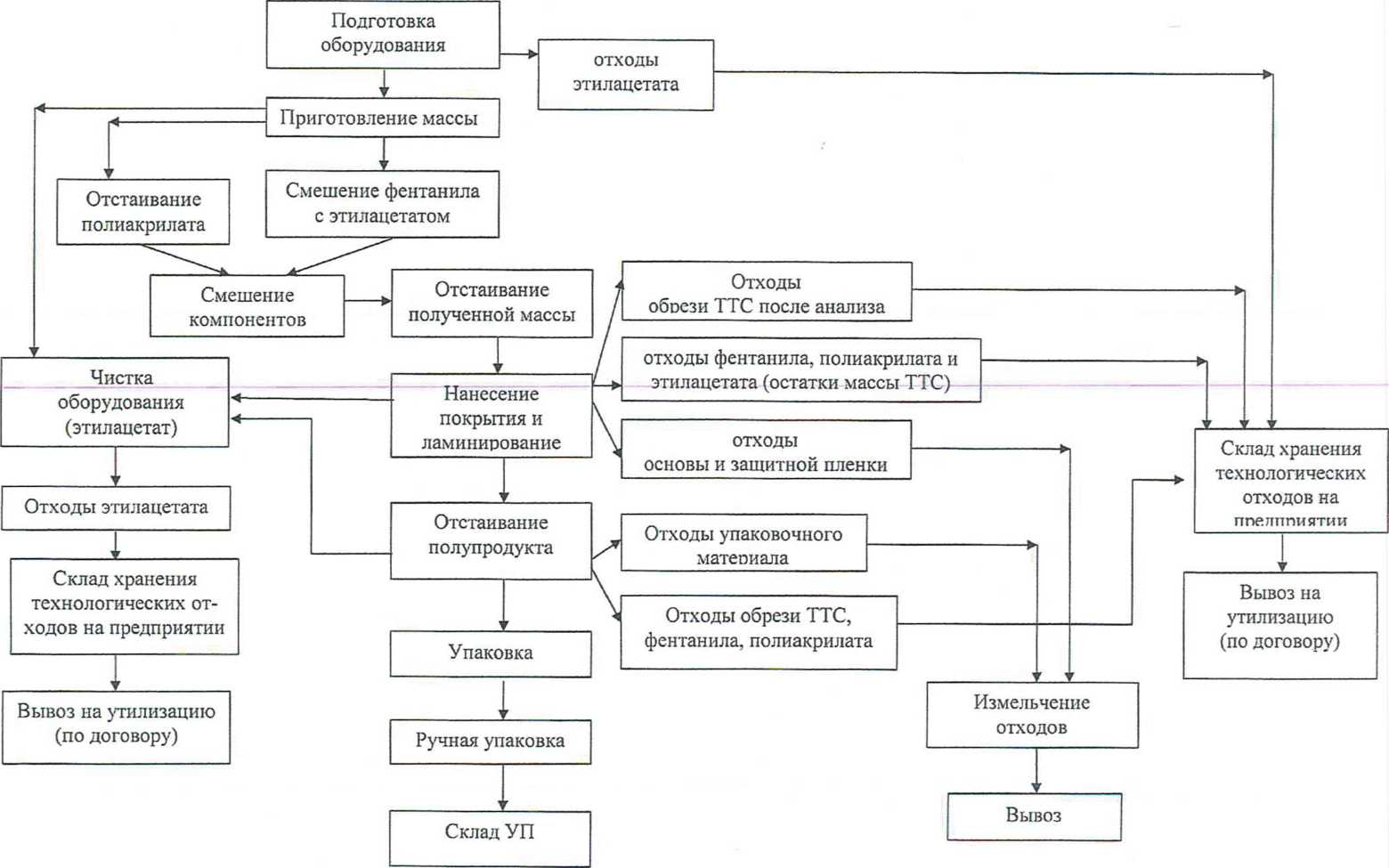 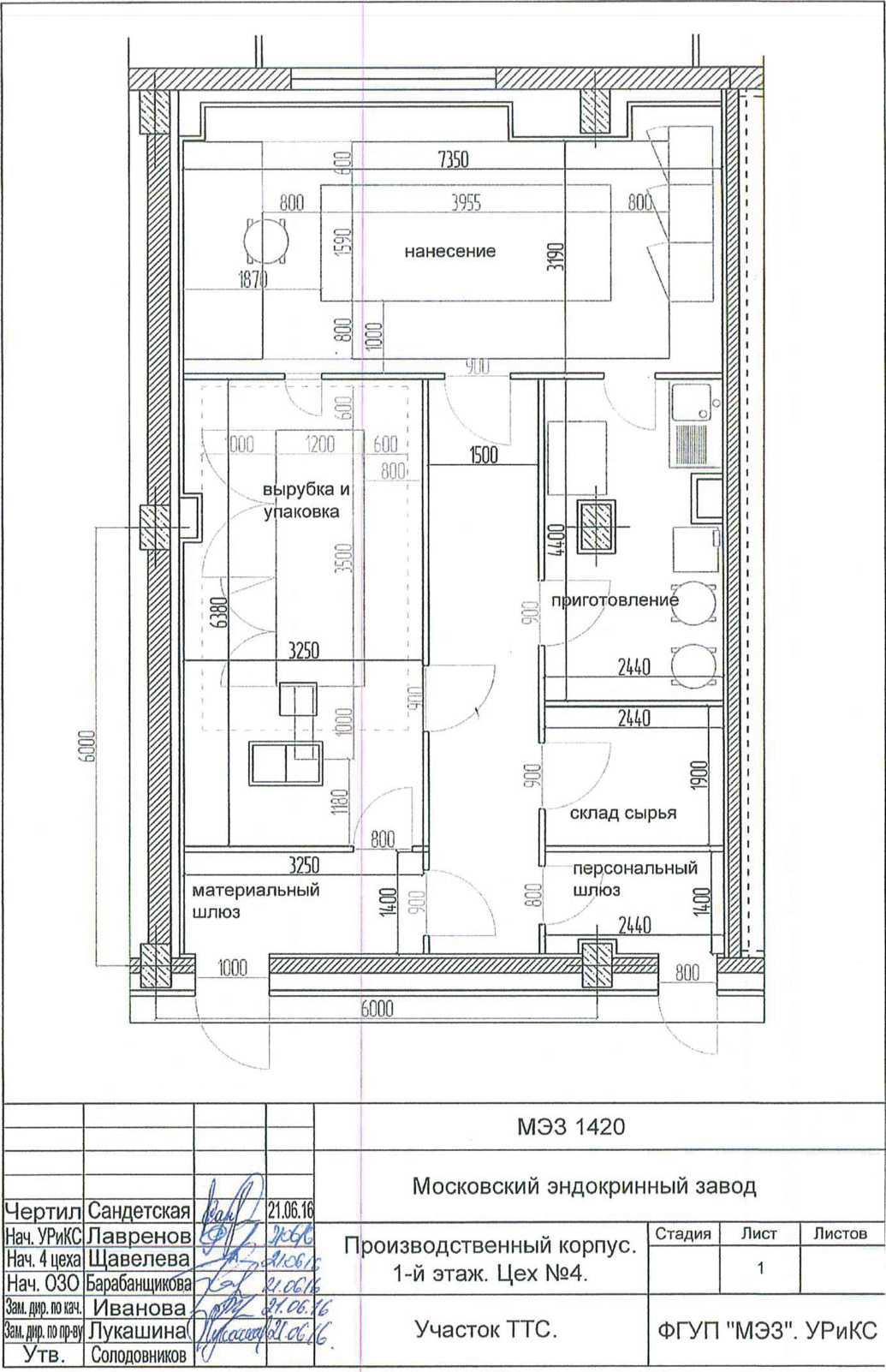 IV. ПРОЕКТ ДОГОВОРАДОГОВОР № __________город Москва	«___» _____________ 2016 г.Федеральное государственное унитарное предприятие «Московский эндокринный завод» (ФГУП «Московский эндокринный завод»), именуемое в дальнейшем «Заказчик», в лице директора Фонарёва Михаила Юрьевича, действующего на основании Устава, с одной стороны, и____________________________ «___________________» (_________________________), именуемое в дальнейшем «Подрядчик», в лице ______________________, действующего на основании ___________________, с другой стороны, далее совместно именуемые «Стороны», а по отдельности «Сторона», по результатам проведения запроса предложений ____________, объявленного Извещением о закупке от «___» __________.20__ года № ___________ на основании протокола заседания Закупочной комиссии ФГУП «Московский эндокринный завод» от «___» __________ 20__ года № __________, заключили настоящий Договор о нижеследующем:СТАТЬЯ 1ОПРЕДЕЛЕНИЯ1.1. В целях настоящего Договора помимо терминов, написанных с заглавной буквы, определение которым дано выше, а также прочих терминов, написанных с заглавной буквы, определение которых дано в других статьях настоящего Договора, нижеперечисленные термины, написанные с заглавной буквы, имеют следующие значения:1.2. Заголовки в Договоре используются исключительно для удобства восприятия и не влияют на толкование Договора.1.3. Слова в форме единственного числа включают форму множественного числа, и наоборот. Слова среднего рода включают слова мужского и женского родов, в зависимости от ситуации. СТАТЬЯ 2ПРЕДМЕТ ДОГОВОРА2.1. Подрядчик обязуется по заданию Заказчика в установленный настоящим Договором срок, согласно Графику выполнения работ (Приложение № 3 к настоящему Договору) выполнить собственными силами и средствами Работы по разработке Проектной документации для организации участка производства трансдермальных терапевтических систем (ТТС), расположенного по адресу: 109052, г. Москва, ул. Новохохловская, д. 25, в соответствии с Техническим заданием (Приложение № 1 к настоящему Договору), исходной документацией на проектирование, Нормами и условиями Договора, сдать результат выполненных Работ и передать исключительные права на Проектную документацию Заказчику.2.2. Заказчик обязуется принять и оплатить выполненные Подрядчиком Работы в размере, порядке и в сроки, определенные Договором.2.3. Неотъемлемой частью настоящего Договора являются:Антикоррупционная оговорка				Приложение №6СТАТЬЯ 3СТОИМОСТЬ ДОГОВОРА3.1. Стоимость Работ по настоящему Договору (далее – стоимость Работ) составляет __________________ (________________________), в том числе НДС (18%) в размере _____________________(_________________). 3.1.1. В стоимость Работ по настоящему Договору включены: стоимость исключительных прав на Проектную документацию, а также все расходы Подрядчика, связанные с выполнением его обязательств по Договору.3.2. Стоимость Работ по настоящему Договору является твердой и окончательной на весь срок выполнения Работ и не подлежит никаким изменениям за исключением случаев, указанных в Договоре.3.3. Стоимость Работ по настоящему Договору может быть изменена Сторонами в случае необходимости изменения объема предусмотренных Договором работ, но не более чем на 25% (Двадцать пять процентов) от начальной стоимости Договора. Изменение стоимости Работ оформляется дополнительным соглашением к Договору.СТАТЬЯ 4ПОРЯДОК И УСЛОВИЯ ПЛАТЕЖЕЙ4.1. Платежи по настоящему Договору осуществляются Заказчиком в следующем порядке:4.1.1. Заказчик выплачивает Подрядчику авансовый платеж в размере 40% (сорок процентов) стоимости Работ по настоящему Договору, что составляет ____________________(_____________________), в том числе НДС (18%) в размере _____________________ (_____________________). Платеж Заказчик производит в течение 5 (пяти) банковских дней с даты подписания Сторонами настоящего Договора согласно представленному Подрядчиком счету.4.1.2. Окончательный платеж в размере 60% (Шестидесяти процентов) стоимости Работ по настоящему Договору, что составляет ____________________ (_________________________), в том числе НДС (18%) в размере _________________(_____________________________), будет произведен Заказчиком на расчетный счет Подрядчика в течение 10 (десяти) банковских дней с даты подписания Сторонами Акта сдачи-приёмки выполненных работ и представления Подрядчиком следующих документов: оригинал счета Подрядчика;оригинал счета-фактуры, выставленного Подрядчиком Заказчику.4.2. Оплата стоимости Работ по настоящему Договору осуществляется Заказчиком путем перечисления денежных средств на расчетный счет Подрядчика, указанный в Договоре.4.3. Датой оплаты считается дата списания денежных средств с расчетного счета Заказчика.4.4. Стороны договорились, что на авансовый платеж, а также на период отсрочки платежа, согласно условиям Договора, проценты, предусмотренные статьей 317.1 Гражданского кодекса Российской Федерации (ГК РФ), не начисляются и не уплачиваются.В случае признания настоящего Договора недействительным и возврата денежных средств, уплаченных в качестве авансового платежа, проценты в соответствии со ст. 317.1 ГК РФ на сумму возвращаемых средств не начисляются и не уплачиваются.СТАТЬЯ 5СРОКИ ВЫПОЛНЕНИЯ РАБОТ5.1. Подрядчик выполняет Работы в сроки, установленные Графиком выполнения Работ (Приложение № 3 к настоящему Договору). 5.2. Подрядчик, по согласованию с Заказчиком, имеет право досрочно выполнить и сдать Работы Заказчику, а Заказчик при этом обязан принять выполненные Подрядчиком Работы и оплатить их в соответствии с условиями настоящего Договора.5.3. В случаях, когда в ходе выполнения Работ возникнет необходимость внести изменения, приводящие к увеличению срока выполнения Работ, такие изменения должны оформляться Сторонами путем подписания дополнительного соглашения к Договору. СТАТЬЯ 6ОБЯЗАТЕЛЬСТВА ПОДРЯДЧИКАДля выполнения Работ по настоящему Договору Подрядчик:6.1. Выполнит собственными силами и средствами Работы в объеме, в сроки и на условиях, определенных Договором.6.2. Обеспечит:6.2.1. необходимые для выполнения Работ материальные и трудовые ресурсы;6.2.2. выполнение Работ в соответствии с Техническим заданием и исходной документацией на проектирование и Нормами;6.2.3. качество выполнения всех Работ в соответствии с Техническим заданием и Нормами.6.3. При обнаружении на любой стадии исполнения Договора некачественно выполненных Подрядчиком Работ, Подрядчик своими силами и без увеличения стоимости и сроков, переделает эти Работы с надлежащим качеством.6.4. В течение 10 (десяти) календарных дней своими силами и за свой счет внесет в разработанную им Проектную документацию изменения и дополнения по замечаниям Заказчика, если они не выходят за рамки Задания на проектирование, Исходной документации на проектирование и Норм.6.5. Своими силами обеспечит соблюдение прав третьих лиц на разрабатываемую Проектную документацию и ее составные части, за свой счет (в случае необходимости) выплатит авторские вознаграждения.6.6. Выполнит в полном объеме все свои обязательства, предусмотренные настоящим Договором, Приложениями и дополнительными соглашениями к нему.6.7. По окончании выполнения Работ предоставит Заказчику разработанную Проектную документацию в порядке и форме согласно условиям настоящего Договора и 2 (два) экземпляра подписанного со стороны Подрядчика Акта сдачи-приёмки выполненных работ.6.8. В случае если в ходе выполнения Работ возникает необходимость выполнения дополнительных работ, Подрядчик выполнит такие работы после получения одобрения Заказчика и согласования Заказчиком стоимости дополнительных работ путем подписания Дополнительного соглашения к настоящему Договору.СТАТЬЯ 7ОБЯЗАТЕЛЬСТВА ЗАКАЗЧИКАДля выполнения условий Договора Заказчик:7.1. Передаст Исходную документацию по Акту приема-передачи в электронном виде в формате программы AutoCad в объеме согласно Приложению № 2 к настоящему Договору в течение 5 (пяти) рабочих дней с момента подписания Сторонами настоящего Договора.В случае необходимости согласования (утверждения) Технического задания в компетентных государственных органах и/или государственной экспертизе, Заказчик предоставит Подрядчику указанные документы, прошедшие соответствующие согласования.7.2. Своевременно оплатит Работы Подрядчика по настоящему Договору.7.3. Своевременно рассмотрит направляемую Подрядчиком Проектную документацию по настоящему Договору и произведет ее приемку в порядке, предусмотренном настоящим Договором.7.4. Окажет Подрядчику содействие в выполнении обязательств, предусмотренных настоящим Договором.7.5. Несет ответственность за полноту предоставления Исходной документации на проектирование, а также за отсутствие разрешений (согласований), необходимых для выполнения проектных работ на Объекте.7.6. Возместит Подрядчику документально-подтвержденные расходы, в случае выполнения Подрядчиком дополнительных работ по поручению Заказчика.7.7. Выполнит в полном объеме все свои обязательства, предусмотренные в других статьях настоящего Договора. СТАТЬЯ 8СДАЧА-ПРИЕМКА ВЫПОЛНЕННЫХ РАБОТ8.1. Приемка подготовленной Подрядчиком разработанной Проектной документации осуществляется уполномоченными должностными лицами Заказчика по Акту сдачи-приёмки документации. Подрядчик передает уполномоченному представителю Заказчика по Акту сдачи-приёмки документации: 4 (четыре) полных комплекта Проектной документации на бумажном носителе в объеме согласно Техническому Ззданию (Приложение № 1 к Договору); 1 (один) экземпляр в электронном виде (формат PDF, Revit и AutoCAD); подписанный со стороны Подрядчика Акт сдачи-приёмки выполненных работ и счета-фактуры, оформленные в соответствии с положениями НК РФ.8.2. Заказчик в течение 10 (десяти) рабочих дней обязан подписать Акт сдачи-приёмки выполненных работ, указанный в п. 8.1 Договора, или в тот же срок письменно направить Подрядчику мотивированный отказ с перечнем конкретных недостатков и сроков их устранения.8.3. В случае мотивированного отказа Заказчика от подписания Акта сдачи-приёмки выполненных работ Сторонами составляются и подписываются двухсторонние акты с перечнем необходимых доработок Проектной документации и сроков их выполнения.8.4. В случае если по истечении 10 (десяти) рабочих дней после получения Заказчиком документов, указанных в п. 8.1 Договора, Заказчик не подписал эти документы, и в указанный срок согласно п. 8.2 Договора не направил мотивированный отказ от приемки Работ в письменном виде, Работы, указанные в Акте сдачи-приёмки выполненных работ в соответствии с п. 8.1 Договора, считаются принятыми Заказчиком в полном объеме без претензий по качеству и объему и подлежат оплате на условиях Договора. При этом Подрядчик оформляет односторонний Акт сдачи-приёмки выполненных работ, о чем в данном Акте делается отметка.8.5. Проектная документация по настоящему Договору переходит в собственность Заказчика после подписания Сторонами Акта сдачи-приёмки выполненных работ и полной оплаты выполненных Работ.СТАТЬЯ 9ОТВЕТСТВЕННОСТЬ СТОРОН9.1. За неисполнение или ненадлежащее исполнение обязательств по настоящему Договору Стороны несут ответственность в соответствии с законодательством Российской Федерации и настоящим Договором.9.2. Каждая Сторона должна исполнять свои обязательства, вытекающие из настоящего Договора, надлежащим образом, оказывая другой Стороне всевозможное содействие в выполнении ею своих обязательств.9.3. Сторона, нарушившая свои обязательства по настоящему Договору, должна без промедления устранить эти нарушения.9.4. Подрядчик несет перед Заказчиком полную ответственность за качество, объем и сроки выполнения Работ, осуществляемых третьими лицами, с которыми у Подрядчика заключены соответствующие договоры, связанные с выполнением Работ по настоящему Договору. 9.5. В случае если Заказчик не выполнит свои обязательства в сроки, предусмотренные Договором, и если в связи с этим последуют существенные затруднения для Подрядчика, связанные с выполнением своих обязательств, то Подрядчик имеет право на соразмерное перенесение срока выполнения своих обязательств по Договору. В этом случае Стороны подписывают соответствующее дополнительное соглашение к Договору.9.6. В случае нарушения Подрядчиком сроков выполнения Работ по Договору, а также сроков устранения замечаний, Подрядчик обязуется по требованию Заказчика уплатить пени в размере 0,8% (ноль целых, восемь десятых процента) стоимости Работ по Договору за каждый день просрочки.9.7. Оплата неустоек не освобождает Подрядчика от его обязательств и ответственности по Договору. 9.8. В случае нарушения Заказчиком сроков оплаты выполненных Работ в соответствии с условиями п. 4.1.2 Договора, Подрядчик вправе потребовать, а Заказчик обязуется уплатить последнему пени в размере 0,1% (ноль целых, одна десятая процента) от подлежащей к оплате суммы за каждый день просрочки, но не более 10% (десяти процентов) Стоимости Работ по Договору. 9.9. Указанные в Договоре штрафные санкции считаются начисленными с момента полного или частичного письменного признания Стороной соответствующего требования (претензии), предъявленной контрагентом. В случае непризнания Стороной требования (претензии) в добровольном порядке и взыскания контрагентом штрафных санкций в судебном порядке таковые считаются начисленными с момента вступления в силу судебного решения.СТАТЬЯ 10ИМУЩЕСТВЕННЫЕ ПРАВА 10.1. Все отчуждаемые исключительные права на Проектную документацию, разработанную Подрядчиком в рамках выполнения настоящего Договора, а равно на составные части, элементы такой Проектной документации, а также иные права на результаты исполнения Договора, которые не являются охраняемыми результатами интеллектуальной деятельности, принадлежат Заказчику.10.2. Заказчик приобретает исключительные права на Проектную документацию и иные объекты интеллектуальной собственности, созданные по настоящему Договору, включая составные и производные Проектной документации, являющиеся самостоятельными объектами авторского права, части Проектной документации, которые имеют самостоятельное значение, иные объекты интеллектуальной собственности.10.3. Момент перехода к Заказчику прав на результаты интеллектуальной деятельности, возникшие в результате исполнения настоящего Договора, как по отдельным этапам его выполнения, так и по Договору в целом, наступает в день подписания Акта сдачи-приёмки выполненных работ. 10.4. Исключительные права на Проектную документацию передаются Подрядчиком Заказчику в полном объеме.10.5. Подрядчик не сохраняет за собой право использовать Проектную документацию и ее материальные носители (экземпляры) каким-либо способом для личных или иных нужд, самостоятельно или предоставлять аналогичные права на их использование третьим лицам. После передачи интеллектуальных прав Заказчику Подрядчик гарантирует, что не будет передавать материальные носители, в которых выражена Проектная документация или отдельные ее компоненты и исключительные права на Проектную документацию третьим лицам, не будет публиковать Проектную документацию или ее части, в том числе в любых других изданиях, в блогах, на личных сайтах, страницах в социальных сетях в любом виде.10.6. Заказчик вправе по своему усмотрению осуществлять воспроизведение, распространение, переработку Проектной документации, а также использовать Проектную документацию любым не противоречащим закону способом.10.7. Территория действия отчуждаемого в пользу Заказчика исключительного права не ограничена (весь мир).10.8. Срок действия комплекса исключительных прав, передаваемых по настоящему Договору равняется всему сроку действия данных прав, в соответствии с законодательством Российской Федерации.10.9. В случае, если срок действия исключительного права впоследствии будет изменен законодательством Российской Федерации или международными актами, признаваемыми и применяемыми в Российской Федерации, срок действия исключительного права может быть изменен в сторону увеличения или уменьшения, если это будет прямо предусмотрено соответствующими изменениями.СТАТЬЯ 11ГАРАНТИИ11.1. Подрядчик гарантирует:11.1.1. Выполнение Работ по настоящему Договору в соответствии с нормами и правилами Российской Федерации.СТАТЬЯ 12ОБСТОЯТЕЛЬСТВА НЕПРЕОДОЛИМОЙ СИЛЫ12.1. Стороны освобождаются от ответственности за частичное или полное неисполнение обязательств по настоящему Договору, если это неисполнение явилось следствием обстоятельств непреодолимой силы. Под обстоятельствами непреодолимой силы понимаются обстоятельства, возникшие после заключения настоящего Договора в результате событий чрезвычайного характера, которые Сторона не могла ни предвидеть, ни предотвратить разумными мерами. К таким обстоятельствам чрезвычайного характера относятся: наводнение, пожар, землетрясение и иные явления природы, а также войны, военные действия, запретительные акты или действия государственных органов и любые другие обстоятельства, находящиеся вне разумного контроля Сторон.12.2. При наступлении указанных в п. 12.1 настоящего Договора обстоятельств, Сторона должна в течение 10 (десяти) дней известить о них в письменной форме другую Сторону. Извещение должно содержать данные о характере обстоятельств, а также по возможности оценку их влияния на возможность исполнения Стороной своих обязательств по настоящему Договору и срок исполнения обязательств. В случае если о вышеуказанных обстоятельствах не будет сообщено в установленный срок, Сторона, находящаяся под воздействием форс-мажорного обстоятельства, не может ссылаться на него, как на основание для освобождения от ответственности.12.3. В случаях возникновения обстоятельств, предусмотренных п. 12.1 настоящего Договора, срок выполнения обязательств отодвигается соразмерно времени, в течение которого действуют такие обстоятельства и их последствия.12.4. В случаях, когда указанные в п. 12.1 Договора обстоятельства и их последствия продолжают действовать более 2 (двух) месяцев или когда при наступлении данных обстоятельств становится очевидным, что они и их последствия будут действовать более этого срока, Стороны в возможно короткий срок проведут переговоры с целью выявления приемлемых для них альтернативных способов исполнения настоящего Договора и достижения соответствующей договоренности. При этом любая из Сторон вправе отказаться от исполнения настоящего Договора. В случае такого расторжения Договора ни одна из Сторон не вправе требовать от другой Стороны возмещения связанных с этим убытков, за исключением возврата авансовых платежей в сумме, превышающей объем выполненной и принятой Заказчиком Работы.СТАТЬЯ 13КОНФИДЕНЦИАЛЬНОСТЬ13.1. Вся предоставляемая Сторонами друг другу юридическая, финансовая и иная информация, связанная с заключением и исполнением настоящего Договора, считается конфиденциальной информацией.13.2. Стороны обязуются не разглашать, не передавать и/или не делать каким-либо еще способом доступными третьим лицам сведения, содержащиеся в документах, оформляющих совместную деятельность Сторон в рамках Договора, иначе как с письменного согласия обеих Сторон.13.3. В случае если Сторона, благодаря исполнению своего обязательства по Договору получила от другой Стороны информацию о новых технических решениях, в т.ч. не защищенных законом, а также сведения, которые могут рассматриваться как коммерческая тайна, Сторона, получившая такую информацию, не вправе сообщать ее третьим лицам без согласия другой Стороны. Порядок и условия пользования такой информацией определяются соглашением Сторон.13.4. В случае разглашения Сторонами конфиденциальной информации, виновная Сторона обязана возместить потерпевшей Стороне возникшие в связи с этим убытки.СТАТЬЯ 14ЛИЦЕНЗИИ, РАЗРЕШЕНИЯ14.1. Подрядчик осуществляет свою деятельность на основании Свидетельства о допуске к работам, оказывающим влияние на безопасность объектов капитального строительства. СТАТЬЯ 15ДОСРОЧНОЕ ПРЕКРАЩЕНИЕ ДОГОВОРА15.1. Настоящий Договор может быть прекращен:15.1.1. По взаимному соглашению Сторон. При расторжении Договора по совместному решению Сторон Стороны производят взаиморасчеты в течение 10 (десяти) рабочих дней, с даты расторжения Договора.15.1.2. По требованию одной из Сторон, в случае грубого нарушения другой Стороной условий настоящего Договора и возложенных на нее обязательств, а именно:15.1.2.1. Заказчиком в одностороннем внесудебном порядке в случае задержки Подрядчиком начала выполнения Работ более чем на 15 (пятнадцать) календарных дней по причинам, не зависящим от Заказчика.15.1.2.2. Заказчиком в одностороннем внесудебном порядке в случае нарушения Подрядчиком сроков выполнения Работ, установленных статьей 5 настоящего Договора, влекущего увеличение срока окончания выполнения Работ более чем на 30 (тридцать) дней.15.1.2.3. Заказчиком в одностороннем порядке в случае несоблюдения Подрядчиком требований по качеству Работ, если исправление соответствующих некачественно выполненных Работ влечет задержку окончания все Работ по Договору более чем на 30 (Тридцать) дней.15.1.2.4. Заказчиком в одностороннем порядке в случае аннулирования (отзыва) разрешений, свидетельств о допуске к работам, издания актов государственных и иных органов и организаций, лишающих Подрядчика права на выполнение Работ. 15.1.2.5. Подрядчиком в одностороннем порядке в случае задержки Заказчиком оплаты принятых работ более чем на 30 (тридцать) дней.15.1.2.6. Подрядчиком в одностороннем порядке в случае утраты Заказчиком возможности дальнейшего финансирования Работ по настоящему Договору на основании письменного уведомления, направленного Заказчиком.15.1.2.7. Подрядчиком в одностороннем порядке в случае остановки Заказчиком выполнения Работ по причинам, независящим от Подрядчика на срок свыше 30 (тридцати) дней.15.2. Сторона, решившая расторгнуть Договор, направляет другой Стороне письменное уведомление за 10 (десять) рабочих дней до момента расторжения Договора.15.3. Расторжение и изменение настоящего Договора производится в порядке, установленном действующим законодательством Российской Федерации.15.4. В случае расторжения Договора, произошедшего по вине Заказчика, Заказчик обязан принять от Подрядчика по акту Работы по степени их готовности на момент прекращения Работ и оплатить стоимость выполненных Работ соответственно готовности с учетом произведенных авансовых платежей, на основании счета Подрядчика.15.5. Договор может быть изменен по соглашению Сторон. Все изменения и дополнения оформляются письменно в виде дополнительных соглашений, которые являются неотъемлемой частью настоящего Договора.СТАТЬЯ 16РАЗРЕШЕНИЕ СПОРОВ16.1. Все споры, разногласия или требования, возникающие из Договора или в связи с ним, в том числе касающиеся его исполнения, нарушения, прекращения или недействительности, разрешаются Сторонами путем переговоров (досудебный порядок).16.2. При не достижении согласия в течение 10 (десяти) рабочих дней с момента начала переговоров, спор подлежит разрешению в Арбитражном суде города Москвы.СТАТЬЯ 17ПРОЧИЕ УСЛОВИЯ17.1. Все устные и письменные соглашения, которые имели место до подписания настоящего Договора, теряют силу после его подписания.17.2. Все приложения, упомянутые в настоящем Договоре, являются его неотъемлемой частью.	17.3. Любая договоренность между Заказчиком и Подрядчиком, влекущая за собой новые обязательства, которые не вытекают из Договора, должна быть подтверждена Сторонами в виде дополнительного соглашения к Договору.17.4. Ни одна из Сторон не вправе передавать свои права и обязательства по Договору третьим лицам без письменного согласия на то другой Стороны.17.5. Любые уведомления, извещения, согласия и иные сообщения в связи с настоящим Договором должны быть направлены заказным письмом с описью вложения и с уведомлением о вручении, либо вручены представителю Стороны с письменным подтверждением последнего в получении. 17.6. В случае изменения наименования, почтового адреса и/или банковских реквизитов любой из Сторон, Сторона, наименование, почтовый адрес и/или банковские реквизиты которой были изменены, обязана не позднее 5 (пяти) рабочих дней со дня такого изменения направить другой Стороне соответствующее уведомление с указанием нового наименования, почтового адреса и/или банковских реквизитов. Вся корреспонденция, направленная Стороной по прежнему адресу до получения от другой Стороны уведомления об изменении почтового адреса, считается надлежащим образом отправленной. Обязанность Стороны по перечислению денежных средств другой Стороне, исполненная по прежнему наименованию и прежним банковским реквизитам до получения от другой Стороны уведомления об изменении наименования и банковских реквизитов, считается надлежащим образом исполненной.17.7. Вопросы, не урегулированные настоящим Договором, а также споры, возникшие при исполнении настоящего Договора, разрешаются в установленном порядке в соответствии с действующим законодательством Российской Федерации. 17.8. Стороны заявляют, что каждым из них приняты все необходимые корпоративные решения, связанные с заключением и исполнением настоящего Договора.17.9. Договор вступает в силу с даты его подписания Сторонами и действует до 31 декабря 2016 г.17.10. Договор составлен и подписан в 2 (двух) экземплярах на русском языке, имеющих одинаковую юридическую силу, один экземпляр для Заказчика, один экземпляр для Подрядчика.18. АДРЕСА, РЕКВИЗИТЫ И ПОДПИСИ СТОРОНПриложение № 1к Договору № __________от «___» __________ 2016г.ТЕХНИЧЕСКОЕ ЗАДАНИЕСтадия Проектная документация (ПД)ПОДПИСИ СТОРОН:Приложение № 2к Договору № __________от «___» __________ 2016г.ИСХОДНАЯ ДОКУМЕНТАЦИЯТехнический паспорт производственного корпуса (строение №2)Технические условия на подключение к энергоносителям Предприятия.ПОДПИСИ СТОРОН:Приложение № 3к Договору № __________от «___» __________ 2016г.ГРАФИК ВЫПОЛНЕНИЯ РАБОТПОДПИСИ СТОРОН:Приложение № 4к Договору № __________от «___» __________ 2016г.ФОРМА АКТАсдачи-приемки выполненных Работ___________________________________________________________________________________АКТсдачи-приемки выполненных Работпо Договору подряда №_______ от «____» __________ 2016г.город Москва	«____» _____________ 2016г.Федеральное государственное унитарное предприятие «Московский эндокринный завод» (ФГУП «Московский эндокринный завод»), именуемое в дальнейшем «Заказчик», в лице директора Фонарёва Михаила Юрьевича, действующего на основании Устава, с одной стороны, и____________________________ «___________________» (_________________________), именуемое в дальнейшем «Подрядчик», в лице ______________________, действующего на основании ___________________, с другой стороны, совместно именуемые «Стороны», а по отдельности «Сторона», подписали настоящий Акт о нижеследующем:1. Работы по Договору подряда №_____ от «____» ____________ 2016г. выполнены Подрядчиком в полном объеме и с надлежащим качеством и приняты Заказчиком.2. Настоящим Подрядчик передает, а Заказчик принимает в полном объеме исключительные права на объекты интеллектуальной деятельности по Договору подряда №_____ от «____» ____________ 2016г.3. Подрядчик передает, а Заказчик принимает 4 (четыре) комплекта Рабочей документации в объеме _____________ (томов), а также материальный носитель ______________ с электронной версией Рабочей документации.4. Работы оплачены Заказчиком полностью, Стороны претензий друг к другу не имеют.5. Настоящий Акт составлен в 2 (двух) экземплярах, имеющих одинаковую юридическую силу, по одному для каждой Стороны.ПОДПИСИ СТОРОН:Приложение № 5к Договору № __________от «___» __________ 2016г.Копия свидетельства Подрядчика о допуске к работам по проектированию,которые оказывают влияние на безопасностьобъектов капитального строительства с приложениями.ПОДПИСИ СТОРОН:Приложение № 6к Договору № __________от «___» __________ 2016г.АНТИКОРРУПЦИОННАЯ ОГОВОРКАСтатья 11.1. Настоящим каждая Сторона гарантирует, что при заключении настоящего Договора и исполнении своих обязательств по нему, Стороны:1.1.1. соблюдают требования Федерального закона от 25.12.2008 N 273-ФЗ «О противодействии коррупции», а также иные нормы действующего законодательства Российской Федерации в сфере противодействия коррупции, 1.1.2. не выплачивают, не предлагают выплатить и не разрешают выплату каких-либо денежных средств или ценностей, прямо или косвенно, любым лицам, для оказания влияния на действия или решения этих лиц с целью получить какие-либо неправомерные преимущества или иные неправомерные цели;1.1.3. не осуществляют действия, квалифицируемые применимым для целей настоящего Договора законодательством, как дача / получение взятки, коммерческий подкуп, а также действия, нарушающие требования применимого законодательства и международных актов о противодействии легализации (отмыванию) доходов, полученных преступным путем;1.1.4. запрещают своим работникам выплачивать, предлагать выплатить (передать) какие-либо денежные средства или ценности, прямо или косвенно, любым лицам, для оказания влияния на действия или решения этих лиц с целью получить какие-либо неправомерные преимущества или иные неправомерные цели;1.1.5. запрещают своим работникам принимать или предлагать любым лицам выплатить(передать) работникам какие-либо денежные средства или ценности, прямо или косвенно, для оказания влияния на действия или решения этих работников с целью получить какие-либо неправомерные преимущества или иные неправомерные цели;1.1.6. принимают разумные меры для предотвращения совершения действий, квалифицируемых действующим законодательством как «коррупционные» со стороны их аффилированных лиц или соисполнителей, субподрядчиков, консультантов, агентов, юристов, иных представителей и прочих посредников, действующих от имени Стороны (далее - Посредники).1.2. Под «разумными мерами» для предотвращения совершения коррупционных действий со стороны их аффилированных лиц или посредников, помимо прочего,  Стороны понимают:1.2.1. проведение инструктажа аффилированных лиц или посредников о неприемлемости коррупционных действий и нетерпимости в отношении участия в каком-либо коррупционном действии;1.2.2. включение в договоры с аффилированными лицами или посредниками антикоррупционной оговорки;1.2.3. неиспользование аффилированных лиц или посредников в качестве канала аффилированных лиц или любых посредников для совершения коррупционных действий;1.2.4. привлечение к работе любых посредников только в пределах, обусловленных производственной необходимостью в ходе обычной хозяйственной деятельности Стороны;1.2.5. осуществление выплат аффилированным лицам или посредникам в размере, не превышающем размер соответствующего вознаграждения за оказанные ими законные услуги.Статья 22.1. В случае возникновения у Стороны подозрений, что произошло или может произойти нарушение каких-либо положений Статьи 1, соответствующая Сторона обязуется:2.1.1. уведомить другую Сторону в письменной форме в течение двух суток с момента, когда ей стало известно о нарушении (возникли подозрения о нарушении). После письменного уведомления, соответствующая Сторона имеет право приостановить исполнение обязательств по настоящему Договору до получения подтверждения, что нарушения не произошло или не произойдет. Это подтверждение должно быть направлено в течение десяти рабочих дней с даты направления письменного уведомления;2.1.2. обеспечить конфиденциальность указанной информации вплоть до полного выяснения обстоятельств Сторонами;2.1.3. провести по требованию и с участием другой Стороны аудит документов бухгалтерского учета и финансовой отчетности Стороны, предположительно допустившей нарушение, относящихся к исполнению настоящего Договора, а также иных документов, которые согласно имеющимся сведениям могли повлиять на исполнение настоящего Договора, 2.1.4. оказать полное содействие при сборе доказательств при проведении аудита.2.2. В письменном уведомлении Сторона обязана сослаться на факты или предоставить материалы, достоверно подтверждающие или дающие основание предполагать, что произошло или может произойти нарушение каких-либо положений настоящей Статьи контрагентом, его аффилированными лицами, работниками или посредниками выражающееся в действиях, квалифицируемых применимым законодательством, как дача или получение взятки, коммерческий подкуп, а также действиях, нарушающих требования применимого законодательства и международных актов о противодействии легализации доходов, полученных преступным путем.Статья 33.1. В случае нарушения одной Стороной обязательств воздерживаться от запрещенных в Статье 1 настоящего Приложения к Договору действий и/или неполучения другой Стороной в установленный законодательством срок подтверждения, что нарушения не произошло или не произойдет, другая Сторона имеет право расторгнуть договор в одностороннем внесудебном порядке полностью или в части, направив письменное уведомление о расторжении. Сторона, по чьей инициативе был расторгнут настоящий Договор в соответствии с положениями настоящей статьи, вправе требовать возмещения реального ущерба, возникшего в результате такого расторжения.ПОДПИСИ СТОРОН:№пунктаСодержание пункта ИнформацияСпособ закупкиЗапрос предложений2.Наименование заказчика, контактная информацияНаименование: ФГУП «Московский эндокринный завод»Место нахождения109052, г. Москва, ул. Новохохловская, д. 25Почтовый адрес109052, г. Москва, ул. Новохохловская, д. 25Телефон: +7 (495) 234-61-92 доб. 6-27Факс: +7 (495) 911-42-10Электронная почта: s_a_utkin@endopharm.ruКонтактное лицо: Уткин Сергей Александрович3.Предмет договора с указанием количества поставляемого товара, объема выполняемых работ, оказываемых услугВыполнение работ по разработке проектной документации  для организации участка производства трансдермальных терапевтических систем на объекте ФГУП «Московский эндокринный завод».Объем выполняемых работ – в соответствии с частью III «Техническое задание», частью IV «Проект договора».3.Код ОКПД 2М71.12.17.0003.Код ОКВЭД 2М71.11.14.Дата начала подачи заявок29 июля 2016 г.5.Дата и время окончания срока подачи заявок08 августа 2016 г. 09:00 6.Место и дата рассмотрения предложений (заявок) участников закупки и подведения итогов закупкиРассмотрение заявок на участие в закупке будет осуществляться 08 августа 2016 года по адресу: 109052, г. Москва, ул. Новохохловская, д. 23, стр. 2.Подведение итогов закупки будет осуществляться                       08 августа 2016 года по адресу: 109052, г. Москва, ул. Новохохловская, д. 23, стр. 2. 7.Источник финансированияСобственные средства8.Место поставки товара, выполнения работ, оказания услугПо месту нахождения исполнителя.Результат выполнения работ передается по адресу: г. Москва, ул. Новохохловская, д. 23, стр. 2.9.Сведения о начальной  (максимальной) цене договора (цена лота) Начальная (максимальная) цена договора составляет: 1 800 000,00 (Один миллион восемьсот тысяч) рублей 00 копеек, в т.ч. НДС 18%.В начальную (максимальную) цену договора включены: стоимость исключительных прав на Проектную документацию, а также все расходы Подрядчика, связанные с выполнением его обязательств по Договору.10.Срок, место и порядок предоставления документации о закупке, размер, порядок и сроки внесения платы, взимаемой за предоставление документации, если такая плата установлена, за исключением случаев предоставления документации в форме электронного документаИзвещение и документация о закупке путем запроса предложений размещены в Единой информационной системе в сфере закупок.Заказчик также вправе разместить указанную документацию на сайте Предприятия http://www.endopharm.ru/.Документация предоставляется с «29» июля по «08» августа 2016г.Документацию можно получить по месту нахождения Заказчика на основании заявления на предоставление документации о закупке, направленного участником закупки в письменной форме или в форме электронного документа по факсу, e-mail или переданной с курьером. Документация выдается в рабочие дни с 08.30 до 16.00 (в предпраздничные дни – до 13.00)  представителю заявителя при предъявлении доверенности или отправляется по электронной почте, указанной в письменном запросе. Плата за предоставление документации в письменной форме не взимается.11.Сведения о праве заказчика отказаться от проведения процедуры закупкиЗаказчик вправе отказаться от проведения закупки путем проведения запроса предложений в любое время до определения победителя закупки указанным способом. Извещение об отказе от проведения закупки размещается заказчиком в Единой информационной системе в сфере закупок не позднее чем в течение трех дней со дня принятия решения об отказе от проведения закупки.12.Сведения о предоставлении преференций товарам российского происхождения Не установлены.13.Срок подписания победителем договораВ течение 20 (двадцати) дней со дня размещения в Единой информационной системе в сфере закупок протокола проведения запроса предложений.В случае, если заключаемый по результатам запроса предложений договор требует получения согласия (одобрения) государственного органа, осуществляющего полномочия собственника в отношении имущества заказчика, то указанный договор заключается после получения такого одобрения.14.Закупка осуществляется только для субъектов малого и среднего предпринимательстваНе установлено.№пунктаСодержание пункта ИнформацияНаименование заказчика, контактная информацияНаименование: ФГУП «Московский эндокринный завод»Место нахождения109052, г. Москва, ул. Новохохловская, д. 25Почтовый адрес109052, г. Москва, ул. Новохохловская, д. 25Телефон: +7 (495) 234-61-92 доб. 6-27Факс: +7 (495) 911-42-10Электронная почта: s_a_utkin@endopharm.ruКонтактное лицо: Уткин Сергей АлександровичНаименование процедуры закупкиЗапрос предложений на право заключения договора на выполнение работ по разработке проектной документации  для организации участка производства трансдермальных терапевтических систем на объекте ФГУП «Московский эндокринный завод».Предмет договора с указанием количества поставляемого товара, объема выполняемых работ, оказываемых услугВыполнение работ по разработке проектной документации  для организации участка производства трансдермальных терапевтических систем на объекте ФГУП «Московский эндокринный завод».Объем выполняемых работ – в соответствии с частью III «Техническое задание» и VI «Проект договора».Установленные заказчиком требования к качеству, техническим характеристикам товара, работы, услуги, к их безопасности, к функциональным характеристикам (потребительским свойствам) товара, к размерам, упаковке, отгрузке товара, к результатам работы и иные требования, связанные с определением соответствия поставляемого товара, выполняемой работы, оказываемой услуги потребностям заказчикаТребования к качеству, техническим характеристикам товара, работы, услуги, к их безопасности, к функциональным характеристикам (потребительским свойствам) товара, к размерам, упаковке, отгрузке товара, к результатам работы и иные требования, связанные с определением соответствия поставляемого товара, выполняемой работы, оказываемой услуги потребностям заказчика установлены в части III «ТЕХНИЧЕСКОЕ ЗАДАНИЕ»В случае установления требований о соответствии товара (работ, услуг) ГОСТ, ГОСТ Р, ГОСТ IEC, ГОСТ ИСО, СанПин, СНиП, ГН, ТР, СП и др., все указанные заказчиком требования к товару (работам, услугам) соответствуют государственным стандартам и/или не противоречат им.Установление требований, отличающихся от установленных государственными стандартами, обусловлено необходимостью получения товаров (работ, услуг), соответствующих государственным стандартам, но имеющих более высокие качественные и эксплуатационные характеристики, в том числе, выявленной в результате проведенного мониторинга рынка товаров (работ, услуг), показывающего, что большинство производителей предлагает товары (работы, услуги), соответствующие требованиям ГОСТ, ГОСТ Р, ГОСТ IEC, ГОСТ ИСО, СанПин, СНиП, ГН, ТР, СП и др., характеристики которых отличаются от минимально и максимально установленных в сторону улучшения качественных и потребительских свойств.Целью установления вышеуказанных требований является обеспечение Предприятия, являющегося крупным производителем фармацевтической отрасли, основным видом деятельности которого является оборот наркотических средств и психотропных веществ, производство лекарственных средств с содержанием подконтрольных средств и веществ, в том числе включенных Правительством Российской Федерации в перечень жизненно необходимых и важнейших лекарственных препаратов (ЖНВЛП), товарами (работами, услугам) с необходимыми показателями качества и функциональными характеристиками, отвечающими потребностям Предприятия в полном объеме с учетом индивидуальных особенностей (специфики) его деятельности, и, как следствие, минимизация рисков, связанных с процессом производства, и эффективное использование денежных средств.                 Требования к содержанию, форме, оформлению и составу заявки на участие в закупкеДля участия в закупке участник закупки подает заявку на участие в закупке в письменной форме в запечатанном конверте. При этом на таком конверте указывается наименование закупки (лота), на участие в котором подается данная заявка (в случае, если в процедуре закупки выделяются лоты).При необходимости внесения изменений в поданную заявку на участие в закупке участник закупки вправе отозвать такую заявку и подать новую заявку на участие в закупке с внесенными изменениями до окончания срока подачи заявок на участие в закупке.Участник закупки готовит заявку на участие в закупке в соответствии с требованиями настоящего пункта и в соответствии с формами документов, установленными в части II «ФОРМЫ ДЛЯ ЗАПОЛНЕНИЯ УЧАСТНИКАМИ ЗАКУПКИ».Заявка на участие в закупке должна содержать:1) Сведения и документы об участнике закупки, подавшем такую заявку (если на стороне участника закупки выступает одно лицо), или сведения и документы о лицах, выступающих на стороне одного участника закупки (по каждому из указанных лиц в отдельности) (если на стороне участника закупки выступает несколько лиц):Для резидентова) фирменное наименование (наименование), сведения об организационно-правовой форме, о месте нахождения, почтовый адрес (для юридического лица), фамилия, имя, отчество, паспортные данные, сведения о месте жительства (для физического лица), номер контактного телефона;б) полученную не ранее чем за три месяца до дня размещения в Единой информационной системе извещения о закупке выписку из единого государственного реестра юридических лиц (оригинал) или нотариально заверенную копию такой выписки (для юридических лиц), полученную не ранее чем за три месяца до дня размещения в Единой информационной системе  извещения о закупке, выписку из единого государственного реестра индивидуальных предпринимателей (оригинал) или нотариально заверенную копию такой выписки (для индивидуальных предпринимателей), копии документов, удостоверяющих личность (для иных физических лиц), надлежащим образом заверенный перевод на русский язык документов о государственной регистрации юридического лица или физического лица в качестве индивидуального предпринимателя в соответствии с законодательством соответствующего государства (для иностранных лиц), полученные не ранее чем за три месяца до дня размещения в Единой информационной системе извещения о закупке; в) документ, подтверждающий полномочия лица на осуществление действий от имени юридического лица (копия решения о назначении или об избрании либо приказа о назначении физического лица на должность, в соответствии с которым такое физическое лицо обладает правом действовать от имени юридическая лица без доверенности (далее - руководитель). В случае, если от имени юридического лица действует иное лицо, заявка на участие в закупке должна содержать также соответствующую доверенность, заверенную печатью и подписанную руководителем юридического лица или уполномоченным этим руководителем лицом, либо нотариально заверенную копию такой доверенности. В случае, если указанная доверенность подписана лицом, уполномоченным руководителем, заявка на участие в процедуре закупки должна содержать также документ, подтверждающий полномочия такого лица. В случае, если от имени участника закупки – физического лица действует иное лицо, заявка на участие в процедуре закупки должна содержать также нотариально заверенную копию доверенности;г) копии учредительных документов (для юридических лиц);д) решение об одобрении или о совершении крупной сделки либо копия такого решения в случае, если требование о необходимости наличия такого решения для совершения крупной сделки установлено законодательством Российской Федерации, учредительными документами юридического лица и если для участника закупки поставка товаров, выполнение работ, оказание услуг, являющихся предметом договора, или внесение денежных средств в качестве обеспечения заявки на участие в процедуре закупки, обеспечения исполнения договора являются крупной сделкой (в случае, если для  участника закупки поставка товаров, выполнение работ, оказание услуг, являющиеся предметом договора, или внесение денежных средств в качестве обеспечения заявки на участие в процедуре закупки, обеспечения исполнения договора не являются крупной сделкой, участник закупки представляет соответствующее письмо);е) копия свидетельства о государственной регистрации юридического лица, заверенная печатью и подписью уполномоченного лица;ж) копия свидетельства о постановке на налоговый учет, заверенная печатью и подписью уполномоченного лица;з) копия бухгалтерского баланса с отчетом о прибыли и убытках за последние 2 года и последний отчетный период текущего года с отметкой налогового органа о приеме. В случае применения упрощенной системы налогообложения необходимо предоставить заверенную участником копию налоговой декларации (для юридических лиц), копию  декларации о доходах  за последний отчетный год и книга о доходах и расходах за истекшие месяцы текущего года (для индивидуальных предпринимателей).Для нерезидентова) фирменное наименование (наименование), сведения об организационно-правовой форме, о месте нахождения, почтовый адрес (для юридического лица), фамилия, имя, отчество, паспортные данные, сведения о месте жительства (для физического лица), номер контактного телефона (по Форме 2. Заявка на участие в закупке);б)   полная выписка из торгового (коммерческого) реестра (иной аналогичный документ) с указанием организационно-правовой формы, названия, места нахождения, личности руководителя и т.п. (для юридического лица);в) документ, подтверждающий полномочия лица на осуществление действий от имени юридического лица (копия документа о назначении или об избрании физического лица на должность, в соответствии с которым такое физическое лицо обладает правом действовать от имени юридического лица без доверенности (далее - руководитель). В случае, если от имени юридического лица действует иное лицо, заявка на участие в закупке должна содержать также соответствующую доверенность, заверенную печатью и подписанную руководителем юридического лица или уполномоченным этим руководителем лицом, либо нотариально заверенную копию такой доверенности. В случае, если указанная доверенность подписана лицом, уполномоченным руководителем, заявка на участие в закупке должна содержать также документ, подтверждающий полномочия такого лица;г) копии учредительных документов, сертификата инкорпорации (для юридических лиц).2) документы или копии документов, подтверждающих соответствие участника закупки (если на стороне участника закупки выступает одно лицо) или лиц, выступающих на стороне одного участника закупки (по каждому из указанных лиц в отдельности) (если на стороне участника закупки выступает несколько лиц), установленным в пункте 12 настоящей документации о закупке требованиям. Конкретный перечень таких документов указан в пункте 12.1 настоящей документации о закупке;3) предложение об условиях исполнения договора по форме 3 части II «ФОРМЫ ДЛЯ ЗАПОЛНЕНИЯ УЧАСТНИКАМИ ЗАКУПКИ»;4) копии документов, подтверждающих соответствие товаров, работ, услуг требованиям, установленным в соответствии с законодательством Российской Федерации, если в соответствии с законодательством Российской Федерации установлены требования к таким товарам, работам, услугам и если требование о предоставлении таких документов в составе заявки на участие в закупке установлено в пункте 5.1 настоящей документации о закупке. 5) В случае если на стороне одного участника закупки выступает несколько лиц, заявка на участие в закупке должна также содержать соглашение лиц, участвующих на стороне одного участника закупки, содержащее следующие сведения:а) об их участии на стороне одного участника закупки, с указанием количества товара, объема работ, услуг, подлежащих соответственно поставке, выполнению, оказанию каждым из указанных лиц в отдельности в случае, если участником закупки, на стороне которого выступают указанные лица, и заказчиком по результатам проведения процедуры закупки будет заключен договор.б) о распределении между ними сумм денежных средств, подлежащих оплате заказчиком в рамках заключенного с участником закупки договора, в случае, если участником закупки, на стороне которого выступают указанные лица, и заказчиком по результатам проведения процедуры закупки будет заключен договор. Распределение сумм денежных средств указывается в соглашении в процентах от цены договора, предложенной участником закупки в заявке на участие в закупке.6) Опись документов по форме 1 части II «ФОРМЫ ДЛЯ ЗАПОЛНЕНИЯ УЧАСТНИКАМИ ЗАКУПКИ».7) В случае если участник закупки является субъектом малого и среднего предпринимательства рекомендуется представить заполненную декларацию о соответствии участника закупки критериям отнесения к субъектам малого и среднего предпринимательства по форме 5 части II «ФОРМЫ ДЛЯ ЗАПОЛНЕНИЯ УЧАСТНИКАМИ ЗАКУПКИ» Документации о закупке.8) В случае если участник закупки не является субъектом малого и среднего предпринимательства рекомендуется представить письмо в свободной форме о том, что участник закупки не относится к субъектам малого и среднего предпринимательства.9) Участник закупки вправе дополнительно представлять иные, характеризующие его деятельность документы.Сведения, которые содержатся в заявках участников закупки, не должны допускать двусмысленных толкований.Все документы, входящие в Заявку, должны быть подготовлены на русском языке за исключением тех документов, оригиналы которых выданы Участнику третьими лицами на ином языке. Указанные документы могут быть представлены на языке оригинала при условии, что к ним приложен официально оформленный перевод этих документов на русский язык.Все документы, входящие в состав заявки на участие в закупке и приложения к ней, должны быть представлены в виде единого тома или нескольких отдельных томов. Все листы заявки на участие в закупке, все листы тома заявки на участие в закупке должны быть прошиты и пронумерованы. При нумерации заявки на участие в закупке номера на оригиналах официальных документов, выданных участнику закупки третьими лицами и содержащими печать (лицензии, доверенности, нотариально заверенные копии и др.) проставляются простым карандашом на обороте страницы в левом нижнем углу. При наличии в заявке двух и более отдельных томов нумерация листов должна быть единой (сквозной) для всех томов. Заявка на участие в закупке и каждый том заявки на участие в закупке должны содержать опись входящих в их состав документов, быть скреплены печатью участника закупки (для юридических лиц) и подписаны участником закупки или лицом, уполномоченным таким участником.Во всех случаях предоставления документов в составе заявки на участие в закупке участник закупки вправе вместо оригиналов документов предоставить их копии. Верность копий документов, представляемых в составе заявки на участие в закупке, необходимо подтверждать печатью и подписью уполномоченного лица, если иная форма заверения не установлена нормативными правовыми актами Российской Федерации. Копии документов должны быть представлены в оригинале или заверены в нотариальном порядке в случае, если указание на это содержится в настоящей документации о закупке.Все документы заявки должны иметь четко читаемый текст. Подчистки и исправления не допускаются, за исключением исправлений, скрепленных печатью и заверенных подписью уполномоченного лица (для юридических лиц) или собственноручно заверенных (для физических лиц). При оформлении документов в составе заявки на участие в закупке в соответствии с формами, установленными частью II «ФОРМЫ ДЛЯ ЗАПОЛНЕНИЯ УЧАСТНИКАМИ ЗАКУПКИ», все пункты таких форм подлежат обязательному заполнению, если иное не указано в самой форме.5.1.Перечень документов, представляемых участниками закупки для подтверждения их соответствия установленным в пункте 5 настоящей документации о закупке требованиямКопии документов, подтверждающих соответствие товаров, работ, услуг требованиям, установленным в части III «Техническое задание» документации.Требования к описанию участниками закупки поставляемого товара, его функциональных характеристик (потребительских свойств), его количественных и качественных характеристик, требования к описанию выполняемой работы, оказываемой услуги, их количественных и качественных характеристикОписание участниками закупки поставляемого товара, в случае если он является предметом закупки, его функциональных характеристик (потребительских свойств), а также его количественных и качественных характеристик, требования к описанию участниками закупки выполняемых работ, оказываемых услуг, в случае если они являются предметом закупки, их количественных и качественных характеристик осуществляется в соответствии с требованиями части III «ТЕХНИЧЕСКОЕ ЗАДАНИЕ» и по форме «ПРЕДЛОЖЕНИЕ ОБ УСЛОВИЯХ ИСПОЛНЕНИЯ ДОГОВОРА» (Форма 3), приведенной в части II«ФОРМЫ ДЛЯ ЗАПОЛНЕНИЯ УЧАСТНИКАМИ ЗАКУПКИ».При описании условий и предложений участнику закупки необходимо применять общепринятые обозначения и наименования в соответствии с требованиями действующих нормативных правовых актов, если иное не указано в части III «ТЕХНИЧЕСКОЕ ЗАДАНИЕ».Место поставки товара, выполнения работ, оказания услугПо месту нахождения исполнителя.Результат выполнения работ передается по адресу: г. Москва, ул. Новохохловская, д. 23, стр. 2.Условия и сроки (периоды) поставки товара, выполнения работ, оказания услугПодрядчик выполняет Работы в сроки, установленные Графиком выполнения работ (Приложение № 3 к Договору).Срок выполнения работ является критерием оценки заявок и указывается участником закупки в заявке на участие, заполненной по форме 2 «ЗАЯВКА НА УЧАСТИЕ В ЗАКУПКЕ» Документации о закупке.  Максимальный - 90 (Девяносто) календарных дней, минимальный – 45 (Сорок пять) календарных дней. Сведения о начальной  (максимальной) цене договора (цена лота) Начальная (максимальная) цена договора оставляет: 1 800 000,00 (Один миллион восемьсот тысяч) рублей 00 копеек, в т.ч. НДС 18%.Форма, сроки и порядок оплаты товара, работы, услугиПлатежи по Договору осуществляются Заказчиком в следующем порядке:Авансовый платеж в размере 40% (Сорок процентов) от стоимости Работ по Договору будет осуществлен Заказчиком в течение 5 (пяти) банковских дней с даты подписания Сторонами Договора согласно представленному Подрядчиком счету.Окончательный платеж в размере 60% (Шестьдесят процентов) от стоимости Работ по Договору будет осуществлен Заказчиком в течение 10 (десяти) банковских дней после подписания Сторонами Акта сдачи-приемки выполненных работ на основании представленного Подрядчиком счета и представления Подрядчиком следующих документов:оригинал счета Подрядчика;оригинал счета-фактуры, выставленного Подрядчиком Заказчику;Оплата стоимости Работ по Договору осуществляется Заказчиком путем перечисления денежных средств на расчетный счет Подрядчика, указанный в Договоре.Порядок формирования цены договораВ стоимость Договора включены: стоимость исключительных прав на Проектную документацию, а также все расходы Подрядчика, связанные с выполнением его обязательств по Договору.Порядок, место, дата начала и дата окончания срока подачи заявок на участие в закупкеЗаявки подаются участниками в письменной форме в запечатанном конверте. При этом на таком конверте указывается наименование закупки (лота), на участие в котором подается данная заявка. Участник размещения заказа вправе подать только одну заявку, внесение изменений в которую не допускается.В случае подачи заявки на участие в закупке по почте, такие заявки направляются по почтовому адресу заказчика, указанному в пункте 2 Извещения о закупке. При подаче заявки на участие в закупке посредством почтовой связи, участник закупки самостоятельно несет ответственность за поступление такой заявки заказчику с соблюдением необходимых сроков.В случае подачи заявки на участие в закупке лично, такие заявки подаются по адресу 109052, г. Москва, ул. Новохохловская, д. 25, в рабочие дни с "8" часов "30" минут до "16" часов "00" минут до даты окончания срока подачи заявок.По требованию участника закупки, подавшего заявку на участие в закупке, заказчик выдает расписку в получении такой заявки. При этом бланк расписки предоставляется заказчику участником закупки (его представителем).  Бланк расписки должен содержать сведения о дате и времени получения заявки на участие в процедуре закупки, а также ФИО лица, принявшего заявку.В случае если участник закупки планирует принять участие в процедуре закупки по нескольким или всем лотам, он должен подготовить все документы, входящие в состав заявки на участие в закупке и приложения к ней отдельно по каждому лоту. Все заявки на участие в закупке, а также отдельные документы, входящие в состав заявок на участие в закупке, не возвращаются. Участник закупки, подавший заявку на участие в закупке, вправе отозвать заявку на участие в закупке в любое время до окончания срока подачи на участие в закупке.Заявки на участие в закупке отзываются в следующем порядке:Участник закупки подает в письменном виде уведомление об отзыве заявки, содержащее информацию о том, что он отзывает свою заявку на участие в закупке. При этом в соответствующем уведомлении в обязательном порядке должна быть указана следующая информация: фирменное наименование, почтовый адрес (для юридического лица) или фамилия, имя, отчество, сведения о месте жительства (для физического лица); номер лота, наименование лота (в соответствии с настоящей документацией о закупке); регистрационный номер заявки (указывается в случае, если участнику закупки известен такой номер (например, указан в расписке в получении заявки на участие в закупке). Уведомление об отзыве заявки на участие в закупке должно быть заверено подписью участника закупки, подавшего такую заявку (уполномоченного лица), а также скреплено печатью участника закупки (для юридических лиц). Уведомления об отзыве заявок на участие в закупке подаются по адресу заказчика, указанному в пункте 2  Извещения о закупке. Отзывы заявок на участие в закупке регистрируются в журнале регистрации заявок на участие в закупке. Если уведомление об отзыве заявки на участие в закупке подано с нарушением настоящих требований, заявка на участие в закупке считается неотозванной.Заявки на участие в закупке, отозванные до окончания срока подачи заявок на участие в закупке в порядке, указанном выше, считаются не поданными.Датой начала срока подачи заявок на участие в закупке является день, следующий за днем размещения извещения о закупке в Единой информационной системе.Дата окончания срока подачи заявок на участие в закупке является 08 августа 2016 года. Место подачи заявок: 109052, г. Москва, ул. Новохохловская, д. 25Требования к участникам закупкиЗаказчиком установлены следующие требования к участникам закупки:1) соответствие участников закупки требованиям, устанавливаемым в соответствии с законодательством Российской Федерации к лицам, осуществляющим поставки товаров, выполнение работ, оказание услуг, являющихся предметом закупки (наличие свидетельства о допуске к работам по подготовке проектной документации, которые оказывают влияние на безопасность объектов капитального строительства, выданного саморегулируемой организацией);2) непроведение ликвидации участника закупки - юридического лица и отсутствие решения арбитражного суда о признании участника закупки - юридического лица, индивидуального предпринимателя банкротом и об открытии конкурсного производства;3) неприостановление деятельности участника закупки в порядке, предусмотренном Кодексом Российской Федерации об административных правонарушениях, на день подачи заявки на участие в закупке;4) отсутствие у участника закупки задолженности по начисленным налогам, сборам и иным обязательным платежам в бюджеты любого уровня или государственные внебюджетные фонды за прошедший календарный год, размер которой превышает двадцать пять процентов балансовой стоимости активов участника закупки по данным бухгалтерской отчетности за последний завершенный отчетный период;5) отсутствие сведений об участнике закупки в реестре недобросовестных поставщиков, предусмотренном Федеральным законом от 18 июля 2011 года № 223-ФЗ «О закупках товаров, работ, услуг отдельными видами юридических лиц»;           6) отсутствие сведений об участниках закупки в реестре недобросовестных поставщиков, предусмотренном Федеральным законом от 05.04.2013 № 44-ФЗ «О контрактной системе в сфере закупок товаров, работ, услуг для обеспечения государственных и муниципальных нужд»;7) положительная деловая репутация, наличие опыта осуществления поставок товаров, выполнения работ или оказания услуг, соответствующих предмету закупки.В случае, если несколько юридических лиц, физических лиц (в том числе индивидуальных предпринимателей) выступают на стороне одного участника закупки, требования, установленные заказчиком к участникам закупки, предъявляются к каждому из указанных лиц в отдельности.12.1.Перечень документов, представляемых участниками закупки для подтверждения их соответствия установленным в пункте 12 настоящей документации о закупке требованиямЗаявка на участие в закупке должна содержать: Справку, подписанную руководителем организации и главным бухгалтером участника закупки, об отсутствии задолженности по начисленным налогам, сборам и иным обязательным платежам в бюджеты любого уровня или государственные внебюджетные фонды за прошедший календарный год, размер которой превышает двадцать пять процентов балансовой стоимости активов участника закупки по данным бухгалтерской отчётности за последний завершённый отчетный период на дату подачи заявки.2. Письменную декларацию заявителя, содержащую сведения о том, что он не является: юридическим лицом, которое находится в процессе ликвидации, в отношении которого возбуждено конкурсное производство по делу о несостоятельности (банкротстве); юридическим лицом, на имущество которого наложен арест и (или) чья экономическая деятельность приостановлена.3. Копию свидетельства о допуске к работам по подготовке проектной документации, которые оказывают влияние на безопасность объектов капитального строительства, выданного саморегулируемой организацией, на следующие виды работ: работы по организации подготовки проектной документации, привлекаемым застройщиком или заказчиком на основании договора юридическим лицом или индивидуальным предпринимателем (генеральным проектировщиком).Формы, порядок, дата начала и дата окончания срока предоставления участникам закупки разъяснений положений документации о закупкеЛюбой участник закупки вправе направить в письменной форме, в том числе в форме электронного документа с электронной подписью, выданной в соответствии с Федеральным законом от 6 апреля 2011 г. № 63-ФЗ «Об электронной подписи» заказчику запрос о разъяснении положений документации о закупке. Не позднее дня, следующего за днем поступления указанного запроса заказчик направляет такому участнику в письменной форме или в форме электронного документа разъяснения положений документации о запросе предложений, если запрос о разъяснении положений документации о запросе предложений поступил к заказчику не позднее чем за один день до дня рассмотрения, оценки и сопоставления заявок на участие в запросе предложений.  Не позднее чем в течение трех дней со дня направления разъяснений положений документации о закупке такие разъяснения размещаются заказчиком в Единой информационной системе с указанием предмета запроса, но без указания участника закупки, от которого поступил запрос.Примерная форма запроса на разъяснение документации о закупке приведена в форме 4 части II «ФОРМЫ ДЛЯ ЗАПОЛНЕНИЯ УЧАСТНИКАМИ ЗАКУПКИ». Участник закупки вправе направить заказчику запрос о разъяснении положений документации о закупке с 29 июля 2016 года по 05 августа 2016 года.Место и дата рассмотрения предложений участников закупки и подведения итогов закупкиРассмотрение заявок на участие в закупке будет осуществляться 08 августа 2016 года по адресу: 109052, г. Москва, ул. Новохохловская, д. 23, стр. 2.Подведение итогов закупки будет осуществляться                       08 августа 2016 года по адресу: 109052, г. Москва, ул. Новохохловская, д. 23, стр. 2.Сведения о порядке вскрытия конвертов на участие в закупкеКаждая заявка на участие в запросе предложений, поступившая в срок, указанный в документации о запросе предложений, регистрируется заказчиком. Форма подачи заявки на участие в запросе предложений письменная. Конверты с заявками на участие в запросе предложений, поступившие заказчику в запечатанном конверте, вскрываются заказчиком. Полученные после установленного в документации срока подачи заявок конверты с заявками на участие в закупке вскрываются, содержащиеся в них заявки не рассматриваются.Условия допуска к участию в закупкеУчастники, соответствующие требованиям, установленным в п.12 и подавшие заявку в форме и сроке, установленные настоящей документацией, допускаются к участию в закупке. Несоответствие лица требованиям к участникам процедуры закупки, установленным  настоящей документацией о закупке, является основанием для  отказа в допуске к участию в процедуре закупки.Закупочная комиссия рассматривает заявки на участие в запросе предложений и соответствие участников закупки, подавших такие заявки, требованиям, установленным документацией о запросе предложений, а также оценивает и сопоставляет такие заявки. Оценка и сопоставление заявок на участие в запросе предложений осуществляется одновременно с их рассмотрением и в день их рассмотрения. В случае если документацией о запросе предложений предусмотрено требование о внесении обеспечения заявки, то подведение итогов запроса предложений не может быть осуществлено ранее пяти рабочих дней со дня окончания срока подачи заявок на участие в запросе предложений. На основании результатов рассмотрения, оценки и сопоставления заявок на участие в запросе предложений закупочной комиссией оформляется протокол подведения итогов запроса предложений.При рассмотрении заявок на участие в закупке участник закупки не допускается комиссией к участию в закупке в случае:- непредставления сведений и документов, установленных в документации, либо наличия в таких документах недостоверных сведений об участнике закупки или о товарах, работах, услугах соответственно на поставку, выполнение, оказание которых размещается заказ;- несоответствие участника закупки требованиям, установленным в пункте 12;- несоответствие заявки на участие в закупке требованиям документации, в том числе наличие в таких заявках предложения о цене заказа, превышающей первоначальную цену заказа (цену лота), несоответствие требованиям, установленным к функциональным характеристикам (потребительским свойствам) и качественным характеристикам товаров, работ, услуг.Критерии оценки и сопоставления заявок на участие в закупкеПоказатели критерия № 2 - квалификация участника процедуры закупки при размещении заказа на выполнение работ, оказание услуг:Порядок оценки и сопоставления заявок на участие в закупкеОценка заявок осуществляется в следующем порядке.Присуждение каждой заявке порядкового номера по мере уменьшения степени выгодности предложения участника закупки производится по результатам расчета итогового рейтинга по каждой заявке. Заявке, набравшей наибольший итоговый рейтинг, присваивается первый номер. Дальнейшее распределение порядковых номеров заявок осуществляется в порядке убывания итогового рейтинга.Итоговый рейтинг заявки рассчитывается путем сложения рейтингов по каждому из критериев оценки заявок на участие в закупке умноженных на коэффициенты значимости данных критериев. Коэффициент значимости конкретного критерия равен величине значимости такого критерия в процентах, деленному на 100.Рейтинг заявки по каждому критерию представляет собой оценку в баллах, получаемую по результатам оценки по критериям. Дробное значение рейтинга округляется до двух десятичных знаков после запятой по математическим правилам округления. d. Рейтинг, присуждаемый заявке по критерию «Цена договора», определяется по формуле:,где:Rai - рейтинг, присуждаемый i-й заявке по указанному критерию;Amax -  начальная (максимальная) цена договора (цена лота);Ai -  цена договора, предложенная  i-м участником.e. Для получения рейтинга заявок по критериям «Квалификация участника и (или) коллектива его сотрудников (опыт, образование квалификация персонала, деловая репутация)» каждой заявке по каждому из указанных критериев закупочной комиссией выставляется значение от 0 до 100 баллов. Значение определяется как среднее арифметическое оценок в баллах всех членов комиссии, присуждаемых заявке по критерию.Закупочная комиссия вправе не определять победителя закупки, в случае, если по результатам оценки заявок ни одна из заявок не получит итоговый рейтинг более 20 баллов. В указанном случае заказчик  вправе объявить о проведении повторной процедуры закупки. При этом заказчик  вправе внести изменения в документацию о закупке.Сведения о возможности проведения переторжки (регулирование цены) и порядок ее проведения Не установлены.Размер обеспечения заявки на участие в закупкеНе установлен.Обеспечение исполнения договораНе установлено.Размер обеспечения исполнения договораНе установлен.Вид обеспечения исполнения договораНе установлен.Сведения о праве заказчика отказаться от проведения процедуры закупкиЗаказчик вправе отказаться от проведения закупки путем проведения запроса предложений в любое время до определения победителя закупки указанным способом. Извещение об отказе от проведения закупки размещается заказчиком в Единой информационной системе в сфере закупок не позднее чем в течение трех дней со дня принятия решения об отказе от проведения закупки. Сведения о предоставлении преференций товарам российского происхождения Не установлены.Закупка осуществляется только для субъектов малого и среднего предпринимательстваНе установлено.№п\пНаименование документовСтраницы 
с __ по __Количество страниц1.2.3.ВСЕГО листов:ВСЕГО листов:№ п/пНаименование критерияЕдиница измеренияЗначимость критерияПредложение участника закупкиЗначение(цифрами ипрописью)Примечание1.Цена договора (с учетом НДС)Рубли20%Начальная (максимальная) цена договора 1 800 000,00 (Один миллион восемьсот тысяч) рублей 00 копеек, в т.ч. НДС 18%2.Квалификация участника запроса предложений См. ниже.60%См. ниже.3.Срок выполнения работ Дни20%Максимальный срок выполнения работ – 90 календарных дней, минимальный срок выполнения работ - 45 календарных дней с даты заключения договора.№ п/пНаименование показателяЕдиница измеренияЗначимость показателяПредложение участника закупкиЗначение(цифрами ипрописью)Примечание1.Срок пребывания на рынке (по предмету закупки)Полных летМенее 3-х лет – 0 балловСчитается с даты документа, подтверждающего функционирование на рынке (по предмету закупки) до  момента размещения извещения о проведении закупки. Документы, которые могут быть представлены  в составе заявки по данному показателю: Копия информационного письма Росстата о присвоении кодов статистики (об учете в Статрегистре Росстата), копии учредительных документов участника закупки (сведения отражающие виды  деятельности участника закупки) 1.Срок пребывания на рынке (по предмету закупки)Полных летОт 3 до 6 лет – 5 балловСчитается с даты документа, подтверждающего функционирование на рынке (по предмету закупки) до  момента размещения извещения о проведении закупки. Документы, которые могут быть представлены  в составе заявки по данному показателю: Копия информационного письма Росстата о присвоении кодов статистики (об учете в Статрегистре Росстата), копии учредительных документов участника закупки (сведения отражающие виды  деятельности участника закупки) 1.Срок пребывания на рынке (по предмету закупки)Полных летОт 7 лет и более – 10 балловСчитается с даты документа, подтверждающего функционирование на рынке (по предмету закупки) до  момента размещения извещения о проведении закупки. Документы, которые могут быть представлены  в составе заявки по данному показателю: Копия информационного письма Росстата о присвоении кодов статистики (об учете в Статрегистре Росстата), копии учредительных документов участника закупки (сведения отражающие виды  деятельности участника закупки) 2.Наличие штатных исполнителей  по предмету закупки (проектировщиков)Чел.Отсутствие штатных проектировщиков – 0 балловДокументы, представляемые в составе заявки по данному показателю  копия штатного расписания, заверенная участником закупки и копии приказов о назначении физических лиц на соответствующую должность действующих штатных исполнителей (проектировщиков), которые будут привлечены для выполнения работ по договору (для юридических лиц), копии договоров, подтверждающих наличие трудовых отношений с физическими лицами (для индивидуальных предпринимателей)2.Наличие штатных исполнителей  по предмету закупки (проектировщиков)Чел.1-15 чел. – 10 балловДокументы, представляемые в составе заявки по данному показателю  копия штатного расписания, заверенная участником закупки и копии приказов о назначении физических лиц на соответствующую должность действующих штатных исполнителей (проектировщиков), которые будут привлечены для выполнения работ по договору (для юридических лиц), копии договоров, подтверждающих наличие трудовых отношений с физическими лицами (для индивидуальных предпринимателей)2.Наличие штатных исполнителей  по предмету закупки (проектировщиков)Чел.От 16 до 30 чел. – 20 балловДокументы, представляемые в составе заявки по данному показателю  копия штатного расписания, заверенная участником закупки и копии приказов о назначении физических лиц на соответствующую должность действующих штатных исполнителей (проектировщиков), которые будут привлечены для выполнения работ по договору (для юридических лиц), копии договоров, подтверждающих наличие трудовых отношений с физическими лицами (для индивидуальных предпринимателей)2.Наличие штатных исполнителей  по предмету закупки (проектировщиков)Чел.От 31 и более чел.  – 30 балловДокументы, представляемые в составе заявки по данному показателю  копия штатного расписания, заверенная участником закупки и копии приказов о назначении физических лиц на соответствующую должность действующих штатных исполнителей (проектировщиков), которые будут привлечены для выполнения работ по договору (для юридических лиц), копии договоров, подтверждающих наличие трудовых отношений с физическими лицами (для индивидуальных предпринимателей)3.Опыт выполнения аналогичных работ за 2014 - 2016 гг. по (разработке проектов предприятий фармацевтической промышленности)Шт.Отсутствие актов– 0 балловДокументы, представляемые в составе заявки по данному показателю: копии подписанных актов сдачи-приемки работ по разработке проектов предприятий фармацевтической промышленности за 2014-2016 гг.3.Опыт выполнения аналогичных работ за 2014 - 2016 гг. по (разработке проектов предприятий фармацевтической промышленности)Шт.1- 10 актов – 10 балловДокументы, представляемые в составе заявки по данному показателю: копии подписанных актов сдачи-приемки работ по разработке проектов предприятий фармацевтической промышленности за 2014-2016 гг.3.Опыт выполнения аналогичных работ за 2014 - 2016 гг. по (разработке проектов предприятий фармацевтической промышленности)Шт. 11-20 актов – 20 балловДокументы, представляемые в составе заявки по данному показателю: копии подписанных актов сдачи-приемки работ по разработке проектов предприятий фармацевтической промышленности за 2014-2016 гг.3.Опыт выполнения аналогичных работ за 2014 - 2016 гг. по (разработке проектов предприятий фармацевтической промышленности)Шт.21 и более актов – 30 балловДокументы, представляемые в составе заявки по данному показателю: копии подписанных актов сдачи-приемки работ по разработке проектов предприятий фармацевтической промышленности за 2014-2016 гг.4.Наличие действующего Сертификата соответствия системы менеджмента требованиям стандарта ISO в сфере выполнения проектных работ  Наличие/ отсутствиеОтсутствие сертификата  – 0 балловДокументы, представляемые в составе заявки по данному показателю:Копия Сертификата соответствия системы менеджмента требованиям стандарта ISO  в сфере выполнения проектных работ  4.Наличие действующего Сертификата соответствия системы менеджмента требованиям стандарта ISO в сфере выполнения проектных работ  Наличие/ отсутствиеНаличие сертификата –20 балловДокументы, представляемые в составе заявки по данному показателю:Копия Сертификата соответствия системы менеджмента требованиям стандарта ISO  в сфере выполнения проектных работ  5.Деловая репутацияШт.Отсутствие документов  – 0 балловДокументы, представляемые в составе заявки по данному показателю:рекомендательные, письма, отзывы, дипломы и иные документы, подтверждающие положительную деловую репутацию участника закупки 5.Деловая репутацияШт.От 1 до 5 –5 балловДокументы, представляемые в составе заявки по данному показателю:рекомендательные, письма, отзывы, дипломы и иные документы, подтверждающие положительную деловую репутацию участника закупки 5.Деловая репутацияШт. От 6 и более – 10 балловДокументы, представляемые в составе заявки по данному показателю:рекомендательные, письма, отзывы, дипломы и иные документы, подтверждающие положительную деловую репутацию участника закупки № п/пПоказатель заполняется в соответствии с частью III «ТЕХНИЧЕСКОЕ ЗАДАНИЕ»)Развернутое предложение участника закупки Примечание1.2.…№ п/пРаздел документации о закупкеСсылка на пункт документации о закупке, положения которого следует разъяснитьСодержание запроса на разъяснение положений документации о закупке1.2.№ п/пНаименование сведений <2>Малые предприятияСредние предприятияПоказатель1 <3>23451.Суммарная доля участия в уставном (складочном) капитале (паевом фонде) Российской Федерации, субъекта Российской Федерации, муниципальных образований, общественных и религиозных организаций (объединений), благотворительных и иных фондов в уставном (складочном) капитале (паевом фонде) указанных юридических лиц не должна превышать двадцать пять процентов (за исключением суммарной доли участия, входящей в состав активов акционерных инвестиционных фондов, состав имущества закрытых паевых инвестиционных фондов, состав общего имущества инвестиционных товариществ), процентовне более 25не более 25-2.Суммарная доля участия в уставном (складочном) капитале (паевом фонде) иностранных юридических лиц, процентовне более 49не более 49-3.Суммарная доля участия, принадлежащая одному или нескольким юридическим лицам, не являющимся субъектами малого и среднего предпринимательства, процентовне более 49не более 49-4.Средняя численность работников за предшествующий календарный год (определяется с учетом всех работников, в том числе работающих по договорам гражданско-правового характера или по совместительству с учетом реально отработанного времени, работников представительств, филиалов и других обособленных подразделений указанных микропредприятия, малого предприятия или среднего предприятия) за последние 3 года, человекдо 100 включительноот 101 до 250 включительноуказывается количество человек (за каждый год)4.Средняя численность работников за предшествующий календарный год (определяется с учетом всех работников, в том числе работающих по договорам гражданско-правового характера или по совместительству с учетом реально отработанного времени, работников представительств, филиалов и других обособленных подразделений указанных микропредприятия, малого предприятия или среднего предприятия) за последние 3 года, человекдо 15 - микропредприятиеот 101 до 250 включительноуказывается количество человек (за каждый год)5.Выручка от реализации товаров, работ, услуг без учета налога на добавленную стоимость или балансовая стоимость активов (остаточная стоимость основных средств и нематериальных активов) за последние 3 года, млн. рублей8002000указывается в млн. рублей (за каждый год)5.Выручка от реализации товаров, работ, услуг без учета налога на добавленную стоимость или балансовая стоимость активов (остаточная стоимость основных средств и нематериальных активов) за последние 3 года, млн. рублей120 в год - микропредприятие20006.Сведения о видах деятельности юридического лица согласно учредительным документам или о видах деятельности физического лица, внесенного в Единый государственный реестр индивидуальных предпринимателей и осуществляющего предпринимательскую деятельность без образования юридического лица, с указанием кодов ОКВЭД2 и ОКПД2---7.Сведения о производимых субъектами малого и среднего предпринимательства товарах, работах, услугах с указанием кодов ОКВЭД2 и ОКПД2---8Сведения об участии в утвержденных программах партнерства отдельных заказчиков с субъектами малого и среднего предпринимательствада (нет)(в случае участия - наименование заказчика, реализующего программу партнерства)да (нет)(в случае участия - наименование заказчика, реализующего программу партнерства)да (нет)(в случае участия - наименование заказчика, реализующего программу партнерства)9.Наличие сведений о субъекте малого и среднего предпринимательства в реестре участников программ партнерствада (нет)(при наличии - наименование заказчика - держателя реестра участников программ партнерства)да (нет)(при наличии - наименование заказчика - держателя реестра участников программ партнерства)да (нет)(при наличии - наименование заказчика - держателя реестра участников программ партнерства)10.Наличие опыта исполнения государственных, муниципальных контрактов, гражданско-правовых договоров бюджетных учреждений либо договоров, заключенных с юридическими лицами, подпадающими под действие Федерального закона от 18 июля 2011 г. № 223-ФЗ "О закупках товаров, работ, услуг отдельными видами юридических лиц"да (нет)(при наличии - количество исполненных контрактов и общая сумма)да (нет)(при наличии - количество исполненных контрактов и общая сумма)да (нет)(при наличии - количество исполненных контрактов и общая сумма)11.Сведения о наличии опыта производства и поставки продукции, включенной в реестр инновационной продукциида (нет)да (нет)да (нет)12.Сведения о наличии у субъекта малого и среднего предпринимательства статуса лица, участвующего в реализации проекта создания и обеспечения функционирования территориально обособленного комплекса (инновационного центра "Сколково")---13.Сведения о том, что руководитель, члены коллегиального исполнительного органа, главный бухгалтер субъекта малого и среднего предпринимательства не имеют судимости за преступления в сфере экономики (за исключением лиц, у которых такая судимость погашена или снята), а также о том, что в отношении указанных физических лиц не применялось наказание в виде лишения права занимать определенные должности или заниматься определенной деятельностью, связанной с деятельностью субъекта малого и среднего предпринимательства, и административное наказание в виде дисквалификациида (нет)да (нет)да (нет)14.Информация о наличии сведений о субъекте малого и среднего предпринимательства в реестрах недобросовестных поставщиков, предусмотренных Федеральным законом от 18 июля 2011 г. № 223-ФЗ "О закупках товаров, работ, услуг отдельными видами юридических лиц" и Федеральным законом от 05 апреля 2013 г. № 44-ФЗ "О контрактной системе в сфере закупок товаров, работ, услуг для обеспечения государственных и муниципальных нужд"да (нет)да (нет)да (нет)Наименование стадии или помещенияОборудование, инвентарьПлощадьпомещения,м2ПримечаниеКласспомещения12345Помещение чилеров цеха № 4 - отдельно пристроенное помещение со входом со стороны улицыВент.установки - приточная вентиляция Вытяжная вентиляция - на кровле производственного помещения42,0-приточно-вытяжная вентиляция во взрывозащищенном исполнении, обеспечивающая кратность обмена воздуха для помещений приготовления и1234нанесения не менее 15, для остальных помещений - не менее 10 -15; класс финишных фильтров - не ниже Н13 со специальными портами для счета тестового аэрозоля выше фильтра (на каждом фильтромодуле).-точный расчет производственной мощности после расчета содержания вредных веществ в воздухе производственного помещенияМатериальный шлюз4,5приточно-вытяжная вентиляция со 100% выбросом-искусственное освещение (220 В)- влажность воздуха от 30 до 65 % -температура 19-25С- избыточное давление внутриD-электричество (220В)-воздушные клапана для перепада давленияПерсональный шлюз-шкафы, раковина3,5-подводка воды для обработки рукприточно-вытяжная вентиляция со 100% выбросом-искусственное освещение (220 В)влажность воздуха от 30 до 65 % -температура 19-25*Сизбыточное давление внутри помещения 10-15 Па -электричество (220В)-воздушные клапана для перепада давления- вода водопроводнаяканализацияDКоридор «чистый»11,7приточно-вытяжная вентиляция со 100% выбросом-искусственное освещение (220 В)- влажность воздуха от 30 до 65 %D12345избыточное давление внутри помещения 10-15 Патемпература 19-25С -телефонияСклад хранения основного и вспомогательного сырья и первичных упаковочных материалов (пленка)Стеллажи, сейф для «списковой» номенклатуры (суточная доза)Фентанил (0,7 кг) и этилацетат (7,0 л) - хранение суточной дозы Полиакрилат (50 кг) и первичные упаковочные материалы - хранение в соответствии с производственным планом4,6-приточно-вытяжная вентиляция со 100% выбросом-искусственное освещение (220 В)влажность воздуха от 30 до 65 %температура 19-25 Сизбыточное давление внутри помещения 10-15 ПаDПомещение приготовления массы ТТС- Реактор РВД-20, ООО «Артлайф-Техно».11,0-приточно-вытяжная вентиляция со 100% выбросом-искусственное освещение (220 В)- влажность воздуха от 30 до 65 %DПомещение приготовления массы ТТСРоссия:- рабочий объем —15 л*11,0-приточно-вытяжная вентиляция со 100% выбросом-искусственное освещение (220 В)- влажность воздуха от 30 до 65 %Dматериал в контакте с продуктомAISI 316 L (полированная);теплоизоляция - боковая;-рубашка - боковая;теплоноситель - вода;-скорость вращения мешалки - от 0 до 56 об/мин;мощность привода мешалки -1,5 кВт; скорость вращения гомогонизатора - от 0 до 3000 об/мин;мощность привода гомогонизатора - 3 кВт;избыточное давление - до 3 кг/см2.Реактор РВД-50. ООО «Артлайф-Техно».температура 19-25'С-избыточное давление внутри помещенияне менее 15 Паместная вытяжная вентиляция электричество (220В, 380 В)- вода водопроводнаяканализациясжатый воздухИспользование основного сырья и вспомогательных материалов в следующих количествах (из расчета на одну смену):фентанил -0,7 кгэтилацетат ~ 3,47 кгполиакрилат ~ 20,8 кгРоссия:рабочий объем-35 л;материал в контакте с продуктом -AISI 316 L (полированная);теплоизоляция - боковая; -рубашка - боковая;теплоноситель - вода;температура 19-25'С-избыточное давление внутри помещенияне менее 15 Паместная вытяжная вентиляция электричество (220В, 380 В)- вода водопроводнаяканализациясжатый воздухИспользование основного сырья и вспомогательных материалов в следующих количествах (из расчета на одну смену):фентанил -0,7 кгэтилацетат ~ 3,47 кгполиакрилат ~ 20,8 кг12345-скорость вращения мешалки-от 0 до 56 об/мин;мощность привода мешалки -1,5 кВт; -скорость вращения гомогонизатора – от О до 3000 об/мин;мощность привода гомогонизатора - 3 кВт;избыточное давление-до 3 кг/см2.Вытяжной шкаф;Весы технические:диапазон взвешивания до 50,0 кг;-точность взвешивания 0,01/0,1 г.Весы аналитические:диапазон взвешивания до 180 г;точность взвешивания 0,0001 г.Мойка с раковиной.Дополнительно: передаточное окно сблокировкой второй двери при открытии первой для передачи реактора из помещения приготовления в помещение нанесения покрытия.Помещение нанесения покрытия и ламинированияМашина нанесения покрытия и24,0-приточно-вытяжная вентиляция со 100% выбросом-искусственное освещение (220 В)влажность воздуха от 30 до 65 % -температура 19-25С-избыточное давление внутри помещенияне менее 15 Паместная вытяжная вентиляция электричество (220В, 380 В)сжатый воздух (6 кгс/см2)Наличие основного сырья и вспомогательных материалов в следующих количествах (из расчета на одну смену):фентанил -0,27 кгэтил ацетат ~ 1,34 кгполиакрилат ~ 8,0 кгDПомещение нанесения покрытия и ламинированияламинирования медицинского назначения для изготовления Фармацевтических пластырей.24,0-приточно-вытяжная вентиляция со 100% выбросом-искусственное освещение (220 В)влажность воздуха от 30 до 65 % -температура 19-25С-избыточное давление внутри помещенияне менее 15 Паместная вытяжная вентиляция электричество (220В, 380 В)сжатый воздух (6 кгс/см2)Наличие основного сырья и вспомогательных материалов в следующих количествах (из расчета на одну смену):фентанил -0,27 кгэтил ацетат ~ 1,34 кгполиакрилат ~ 8,0 кгDПомещение нанесения покрытия и ламинированияОЛЬБРИХ Гмбх. Германия:ширина поверхности вала -400 мм;рабочая ширина - макс. 250 мм;механическая скорость-0,5-10 м/мин;натяжение полотна - макс. 100 N;частота 50 Гц +/- 1 %;температура сушильной камеры - макс. 200°С, точность измерения +/- 1,5°С;количество зон сушильной камеры -3;длина сушильной камеры -1,5 м;- материал в контакте с продуктом -AISI 316 L (V4A);Вытяжной шкаф.Дополнительно: передаточное окно с блоки-24,0-приточно-вытяжная вентиляция со 100% выбросом-искусственное освещение (220 В)влажность воздуха от 30 до 65 % -температура 19-25С-избыточное давление внутри помещенияне менее 15 Паместная вытяжная вентиляция электричество (220В, 380 В)сжатый воздух (6 кгс/см2)Наличие основного сырья и вспомогательных материалов в следующих количествах (из расчета на одну смену):фентанил -0,27 кгэтил ацетат ~ 1,34 кгполиакрилат ~ 8,0 кгD12345Помещение упаковкировкой второй двери при открытии первой для передачи реактора из помещения нанесения покрытия в помещение упаковки.20,7D- Машина для вырубки и упаковки в саше-приточно-вытяжная вентиляция со 100% выбросом-искусственное освещение (220 В)влажность воздуха от 30 до 65 % -температура 19-25*С-избыточное давление внутри помещения 10-15 Паместная вытяжная вентиляция электричество (220В, 380 В)сжатый воздух (6 кгс/см2)Наличие основного сырья и вспомогательных материалов в следующих количествах (из расчета на одну смену::пластырей трансдермальной терапевтической системы (ТТС) OPTIMATDC 125 - Lab. Optima Life Science Gmbh.-приточно-вытяжная вентиляция со 100% выбросом-искусственное освещение (220 В)влажность воздуха от 30 до 65 % -температура 19-25*С-избыточное давление внутри помещения 10-15 Паместная вытяжная вентиляция электричество (220В, 380 В)сжатый воздух (6 кгс/см2)Наличие основного сырья и вспомогательных материалов в следующих количествах (из расчета на одну смену::Германия:габаритные размеры: 5000x2000x2000; -частота 50/60 Гц;-характеристика продукта: 20,0x27,3 мм; 25,0x42,9мм; 53,6x40,8 мм; 53,6x60,4мм; 53,6x80,0 мм;форма пластыря - прямоугольная с закругленными углами;вырубка: отсутствие обрезков между прямыми сторонами, за исключением-приточно-вытяжная вентиляция со 100% выбросом-искусственное освещение (220 В)влажность воздуха от 30 до 65 % -температура 19-25*С-избыточное давление внутри помещения 10-15 Паместная вытяжная вентиляция электричество (220В, 380 В)сжатый воздух (6 кгс/см2)Наличие основного сырья и вспомогательных материалов в следующих количествах (из расчета на одну смену::кромочных;ширина кромочных обрезков - не более 3 мминспекционная система для контроля продуктов на упаковочной пленке; обнаруживает критические дефекты: 1.продукт не 8 позиции/ продукт в запаечном шве 2. Пустой пакетик;система нанесения печати: струйный принтер; система проверки печати (датчик для проверки наличия печати);система отбраковки готового саше (склейка пленки, параметр запайки вне допустимых пределов);устройство считывания штрих-кода для исходного материала пакетиковфентанил -0,27 кгполиакрилат ~ 8,0 кгИтого:80,0+42,21. Основные требования к Проектной документации1. Основные требования к Проектной документации1. Основные требования к Проектной документации№№ п.п.Перечень основных требованийСодержание требованийГрадостроительные решения, генплан, благоустройство, озеленение.Не требуется1.1Архитектурно-строительные решенияПринимаются в соответствии с технологическими решениями. Конструктив чистых помещений (ЧП), производителя конструкций ЧП согласовать с Заказчиком1.2Технологические решенияТехнологические решения должны быть разработаны в соответствии с действующими техническими регламентами, нормами и правилами, на основании технического задания и перечня оборудования, согласованными с Заказчиком.Основное технологическое оборудование, характеристики, описание предоставляются Заказчиком. Выполнить присоединение технологического оборудования к энергоносителям до границ, указанных в графических или текстовых описательных частях документации, предоставленной Заказчиком. Размещение оборудования согласовать с Заказчиком.1.3Инженерные решенияИнженерные решения предусмотреть исходя из условий обеспечения производственных процессов согласно.1.4Требования к инженерным сетям и системамИнженерно-техническое обеспечение производства следует выполнять в соответствии с ТУ на присоединение к инженерным сетям, выданными Заказчиком и в строгом соответствии с действующими нормами и правилами. Разработать ПД подключения электрощитовой проектируемого цеха от действующих сетей предприятия в соответствии с техническими условиями Заказчика.Внутренние инженерные системы и инженерное оборудование выполнить в соответствии с действующими техническими регламентами, сводами правил и по согласованию с Заказчиком.Предусмотреть все необходимые инженерные системы, включая, но не ограничиваясь:Чистые среды (вода очищенная, инъекционная, чистый пар)Теплоснабжение.Газоснабжение.Отопление.Вентиляция и кондиционирование.Холодоснабжение.Противодымная вентиляция.Водоснабжение.Водоотведение.Электроснабжение.Электрооборудование. Заземление.Освещение внутреннее.Телефонные сети.СКС.Пожарная сигнализация. Оповещение о пожаре.Управление системами вентиляции.Управление технологическим оборудованиемВидеонаблюдение.Охранная сигнализация.СКУД.Все инженерные коммуникации запроектировать «скрыто» - за подвесными потолками, в перегородках, штрабах и т.д.1.5Годовой объем производства9 млн.штук пластырей (№ 1) в год1.6Режим работы производства5 рабочих дней в неделю, 2 выходныхКоличество рабочих дней в году: 225 (с учетом выходных дней, праздников и остановочного ремонта)Продолжительность смены: 7,25 час.Число смен в сутки: трехсменный режим отделений приготовления и нанесения, двухсменный режим работы отделения упаковки1.7Управление производством, охрана трудаНе разрабатывать1.8Охрана окружающей средыНе разрабатывать1.9Требования по разработке мероприятий ГО и ЧСНе разрабатывать1.10Основные технико-экономические показателиОпределены в Проекте1.11Требования к составу документацииВ состав ПД включить подразделы:- «Архитектурно-строительные решения»- «Технологические решения»- «Технологические носители. Сжатый воздух, чистый пар»- «Система электроснабжения. Электрическое освещение (внутреннее)»- «Система электроснабжения. Силовое электрооборудование»- «Система водоснабжения и водоотведения»- «Тепловые сети, пароснабжение (технический пар)»- «Вентиляция и кондиционирование воздуха»- «Холодоснабжение инженерных систем»- «Сети связи. Система радиофикации. Система контроля и управления доступом. Охранная сигнализация. Видеонаблюдение»- «Сети связи»  - «АСУ. Система автоматизации и диспетчеризации инженерным оборудованием, кондиционирования и вентиляции. Мониторинг. Система контроля чистых помещений»- «Дымоудаление»- «Пожарная сигнализация, оповещение о пожаре, противопожарная автоматика и блокировки»2. Дополнительные требования2. Дополнительные требования2. Дополнительные требования2.1Генеральный подрядчикОпределяется в установленном порядке2.2Особые требованияПодразделы проекта по сетям инженерно-технического обеспечения выполнить в объемном моделировании (3D, Revit®)2.3Количество экземпляров- 4 экземпляра на бумажном носителе;- один экземпляр на электронном носителе в форматах  Revit  и AutoCAD, позволяющих вносить корректировку2.4Исходные данныеЗаказчик выдает проектной организации техническое задание и необходимую исходную документацию в установленном порядке2.5Сметная документацияСводный сметный расчет, локальные сметы  выполнить в базовых ценах 2001 года с пересчетом в текущие цены на дату выпуска документации.ДоговорОзначает настоящий документ, подписанный Заказчиком и Подрядчиком, а также все приложения, изменения и дополнения к нему, которые должны быть подписаны уполномоченными лицами обеих Сторон.ОбъектПомещения участка производства трансдермальных терапевтических систем (ТТС) ФГУП «Московский эндокринный завод», расположенные в производственном корпусе по адресу: 109052, г. Москва, ул. Новохохловская, д. 25.РаботыОзначает работы по разработке проектной документации в объеме согласно Техническому заданию, подлежащему выполнению Подрядчиком в соответствии с условиями Договора и Нормами.Техническое заданиеОзначает исходный документ на проектирование технического объекта, который устанавливает структуру проекта, основные требования к проектной документации в целом и (или) разделам проектной документации разрабатываемого объекта, его технические характеристики, специальные требования к инженерным системам и архитектурной части.Акт сдачи-приемки выполненных работДокумент, подтверждающий выполнение Работ Подрядчиком, подписанный уполномоченными Представителями Сторон и служащий основанием для оплаты Работ.НормыОзначает законы и подзаконные нормативные акты, технические регламенты, стандарты, правила и другие нормативные и рекомендуемые документы, действующие в Российской Федерации и на территории г. Москвы, а так же требования ГОСТ Р 52249-2009 «Правила производства и контроля качества лекарственных средств» и санитарно-эпидемиологических правил СП 1.3.2322-08.Представитель ЗаказчикаЛицо, уполномоченное Заказчиком выполнять его обязательства по Договору.Представитель ПодрядчикаЛицо, уполномоченное Подрядчиком выполнять его обязательства по Договору.Проектная документацияДокументация, разработанная в соответствии с требованиями приказа Минрегиона РФ от 02.04.2009г. № 108 «Об утверждении правил выполнения и оформления текстовых и графических материалов, входящих в состав проектной и рабочей документации», ГОСТ Р 21.1101-2013 «Основные требования к проектной и рабочей документации», стандартам СПДС «Система проектной документации для строительства», включая сметную документацию.Техническое заданиеИсходная документацияПриложение № 1Приложение № 2График выполнения РаботФорма Акта сдачи-приемки выполненных РаботЗаверенная копия свидетельства Подрядчика о допуске к работам, которые оказывают влияние на безопасность объектов капитального строительства, с приложениямиПриложение № 3Приложение № 4Приложение № 5ЗАКАЗЧИК:ПОДРЯДЧИК:ФГУП «Московский эндокринный завод»109052, г. Москва, ул. Новохохловская, д. 25ИНН  7722059711КПП  772201001Банковские реквизиты:р/с 40502810400000100006Банк: ООО КБ «АРЕСБАНК» г. Москвак/с 30101810845250000229БИК 044525229ОКПО 40393587Директор_________________ /М.Ю. Фонарёв /____________________ ______________ /_____________________/№№п/пПеречень основных требованийСодержание требований1. Общие данные1. Общие данные1. Общие данные1.1Основание для проектированияПрограмма деятельности ФГУП «Московский эндокринный завод» на 2016 год1.2Наименование ЗаказчикаФедеральное государственное унитарное предприятие «Московский эндокринный завод»1.3Наименование ПД«Участок производства трансдермальных терапевтических систем (ТТС)»1.4Район, пункт и площадка строительства109052, г. Москва, ул. Новохохловская 25 площадка на территории ФГУП «Московский эндокринный завод»1.5Назначение объектаПроизводство трансдермальных терапевтических  систем:1) «Фентанил, трансдермальная терапевтическая система 12,5 мкг/ч; 25 мкг/ч; 50 мкг/ч; 75 мкг/ч и 100 мкг/ч»  2) на стадии разработки УФР: «Бупренорфин, трансдермальная терапевтическая система  35 мкг/ч;  52,5 мкг/ч; 70 мкг/ч»1.6Вид строительстваТехническое перевооружение.1.7Категория сложности объектаОбъект II категории сложности1.8Источники финансированияСобственные средства1.9Стадийность проектированияОдностадийное1.10Исходно разрешительная документацияПредоставляется Заказчиком в соответствии с действующими требованиями.1.11Характеристика объема выполняемых работ1. Разработать основной комплект рабочих чертежей в соответствии с приказом Минрегиона РФ от 02.04.2009 №108, ГОСТ Р 21.1101-2013, стандартам СПДС. Представить сметную документацию.1.12Генеральная проектная организацияОпределяется в установленном порядке1.13Этапы технического перевооруженияОдин этап2. Основные требования к Проектной документации2. Основные требования к Проектной документации2. Основные требования к Проектной документации№№ п.п.Перечень основных требованийСодержание требованийГрадостроительные решения, генплан, благоустройство, озеленение.Не требуется2.1Архитектурно-строительные решенияПринимаются в соответствии с технологическими решениями. Конструктив чистых помещений (ЧП), производителя конструкций ЧП согласовать с Заказчиком2.2Технологические решенияТехнологические решения должны быть разработаны в соответствии с действующими техническими регламентами, нормами и правилами, на основании технического задания и перечня оборудования, согласованными с Заказчиком.Основное технологическое оборудование, характеристики, описание предоставляются Заказчиком. Выполнить присоединение технологического оборудования к энергоносителям до границ, указанных в графических или текстовых описательных частях документации, предоставленной Заказчиком. Размещение оборудования согласовать с Заказчиком.2.3Инженерные решенияИнженерные решения предусмотреть исходя из условий обеспечения производственных процессов согласно.2.4Требования к инженерным сетям и системамИнженерно-техническое обеспечение производства следует выполнять в соответствии с ТУ на присоединение к инженерным сетям, выданными Заказчиком и в строгом соответствии с действующими нормами и правилами. Разработать ПД подключения электрощитовой проектируемого цеха от действующих сетей предприятия в соответствии с техническими условиями Заказчика.Внутренние инженерные системы и инженерное оборудование выполнить в соответствии с действующими техническими регламентами, сводами правил и по согласованию с Заказчиком.Предусмотреть все необходимые инженерные системы, включая, но не ограничиваясь:Чистые среды (вода очищенная, инъекционная, чистый пар)Теплоснабжение.Газоснабжение.Отопление.Вентиляция и кондиционирование.Холодоснабжение.Противодымная вентиляция.Водоснабжение.Водоотведение.Электроснабжение.Электрооборудование. Заземление.Освещение внутреннее.Телефонные сети.СКС.Пожарная сигнализация. Оповещение о пожаре.Управление системами вентиляции.Управление технологическим оборудованиемВидеонаблюдение.Охранная сигнализация.СКУД.Все инженерные коммуникации запроектировать «скрыто» - за подвесными потолками, в перегородках, штрабах и т.д.2.5Годовой объем производства9 млн.штук пластырей (№ 1) в год2.6Режим работы производства5 рабочих дней в неделю, 2 выходныхКоличество рабочих дней в году: 225 (с учетом выходных дней, праздников и остановочного ремонта)Продолжительность смены: 7,25 час.Число смен в сутки: трехсменный режим отделений приготовления и нанесения, двухсменный режим работы отделения упаковки2.7Управление производством, охрана трудаНе разрабатывать2.8Охрана окружающей средыНе разрабатывать2.9Требования по разработке мероприятий ГО и ЧСНе разрабатывать2.10Основные технико-экономические показателиОпределены в Проекте2.11Требования к составу документацииВ состав ПД включить подразделы:- «Архитектурно-строительные решения»- «Технологические решения»- «Технологические носители. Сжатый воздух, чистый пар»- «Система электроснабжения. Электрическое освещение (внутреннее)»- «Система электроснабжения. Силовое электрооборудование»- «Система водоснабжения и водоотведения»- «Тепловые сети, пароснабжение (технический пар)»- «Вентиляция и кондиционирование воздуха»- «Холодоснабжение инженерных систем»- «Сети связи. Система радиофикации. Система контроля и управления доступом. Охранная сигнализация. Видеонаблюдение»- «Сети связи»  - «АСУ. Система автоматизации и диспетчеризации инженерным оборудованием, кондиционирования и вентиляции. Мониторинг. Система контроля чистых помещений»- «Дымоудаление»- «Пожарная сигнализация, оповещение о пожаре, противопожарная автоматика и блокировки»3. Дополнительные требования3. Дополнительные требования3. Дополнительные требования3.1Генеральный подрядчикОпределяется в установленном порядке3.2Особые требованияПодразделы проекта по сетям инженерно-технического обеспечения выполнить в объемном моделировании (3D, Revit®)3.3Количество экземпляров- 4 экземпляра на бумажном носителе;- один экземпляр на электронном носителе в форматах  Revit  и AutoCAD, позволяющих вносить корректировку3.4Исходные данныеЗаказчик выдает проектной организации техническое задание и необходимую исходную документацию в установленном порядке3.5Сметная документацияСводный сметный расчет, локальные сметы  выполнить в базовых ценах 2001 года с пересчетом в текущие цены на дату выпуска документации.ЗАКАЗЧИК:ПОДРЯДЧИК:ФГУП «Московский эндокринный завод»Директор_________________ /М.Ю. Фонарёв/____________________ ______________ /_____________________/ЗАКАЗЧИК:ПОДРЯДЧИК:ФГУП «Московский эндокринный завод»Директор_________________ /М.Ю. Фонарёв/____________________ ______________ /_____________________/Наименование этапаНачальный срокКонечный срокРезультат выполнения работРазработка Проектной документацииПроектная документация для организации участка производства трансдермальных терапевтических систем (ТТС)ЗАКАЗЧИК:ПОДРЯДЧИК:ФГУП «Московский эндокринный завод»Директор_________________ /М.Ю. Фонарёв/____________________ ______________ /_____________________/ЗАКАЗЧИК:ПОДРЯДЧИК:____________________ _________________ /____________________/____________________ ________________ /___________________/ЗАКАЗЧИК:ПОДРЯДЧИК:ФГУП «Московский эндокринный завод»Директор_________________ /М.Ю. Фонарёв/____________________ ______________ /_____________________/ЗАКАЗЧИК:ПОДРЯДЧИК:ФГУП «Московский эндокринный завод»Директор_________________ /М.Ю. Фонарёв/____________________ ______________ /_____________________/ЗАКАЗЧИК:ПОДРЯДЧИК:ФГУП «Московский эндокринный завод»Директор_________________ /М.Ю. Фонарёв/____________________ ______________ /_____________________/